МИНИСТЕРСТВО ТРАНСПОРТА РОССИЙСКОЙ ФЕДЕРАЦИИМИНИСТЕРСТВО ТРАНСПОРТА РОССИЙСКОЙ ФЕДЕРАЦИИМИНИСТЕРСТВО ТРАНСПОРТА РОССИЙСКОЙ ФЕДЕРАЦИИМИНИСТЕРСТВО ТРАНСПОРТА РОССИЙСКОЙ ФЕДЕРАЦИИМИНИСТЕРСТВО ТРАНСПОРТА РОССИЙСКОЙ ФЕДЕРАЦИИМИНИСТЕРСТВО ТРАНСПОРТА РОССИЙСКОЙ ФЕДЕРАЦИИМИНИСТЕРСТВО ТРАНСПОРТА РОССИЙСКОЙ ФЕДЕРАЦИИМИНИСТЕРСТВО ТРАНСПОРТА РОССИЙСКОЙ ФЕДЕРАЦИИМИНИСТЕРСТВО ТРАНСПОРТА РОССИЙСКОЙ ФЕДЕРАЦИИМИНИСТЕРСТВО ТРАНСПОРТА РОССИЙСКОЙ ФЕДЕРАЦИИМИНИСТЕРСТВО ТРАНСПОРТА РОССИЙСКОЙ ФЕДЕРАЦИИМИНИСТЕРСТВО ТРАНСПОРТА РОССИЙСКОЙ ФЕДЕРАЦИИМИНИСТЕРСТВО ТРАНСПОРТА РОССИЙСКОЙ ФЕДЕРАЦИИФедеральное агентство железнодорожного транспортаФедеральное агентство железнодорожного транспортаФедеральное агентство железнодорожного транспортаФедеральное агентство железнодорожного транспортаФедеральное агентство железнодорожного транспортаФедеральное агентство железнодорожного транспортаФедеральное агентство железнодорожного транспортаФедеральное агентство железнодорожного транспортаФедеральное агентство железнодорожного транспортаФедеральное агентство железнодорожного транспортаФедеральное агентство железнодорожного транспортаФедеральное агентство железнодорожного транспортаФедеральное агентство железнодорожного транспортаФедеральное государственное бюджетное образовательное учреждениевысшего образования"Дальневосточный государственный университет путей сообщения"(ДВГУПС)Федеральное государственное бюджетное образовательное учреждениевысшего образования"Дальневосточный государственный университет путей сообщения"(ДВГУПС)Федеральное государственное бюджетное образовательное учреждениевысшего образования"Дальневосточный государственный университет путей сообщения"(ДВГУПС)Федеральное государственное бюджетное образовательное учреждениевысшего образования"Дальневосточный государственный университет путей сообщения"(ДВГУПС)Федеральное государственное бюджетное образовательное учреждениевысшего образования"Дальневосточный государственный университет путей сообщения"(ДВГУПС)Федеральное государственное бюджетное образовательное учреждениевысшего образования"Дальневосточный государственный университет путей сообщения"(ДВГУПС)Федеральное государственное бюджетное образовательное учреждениевысшего образования"Дальневосточный государственный университет путей сообщения"(ДВГУПС)Федеральное государственное бюджетное образовательное учреждениевысшего образования"Дальневосточный государственный университет путей сообщения"(ДВГУПС)Федеральное государственное бюджетное образовательное учреждениевысшего образования"Дальневосточный государственный университет путей сообщения"(ДВГУПС)Федеральное государственное бюджетное образовательное учреждениевысшего образования"Дальневосточный государственный университет путей сообщения"(ДВГУПС)Федеральное государственное бюджетное образовательное учреждениевысшего образования"Дальневосточный государственный университет путей сообщения"(ДВГУПС)Федеральное государственное бюджетное образовательное учреждениевысшего образования"Дальневосточный государственный университет путей сообщения"(ДВГУПС)Федеральное государственное бюджетное образовательное учреждениевысшего образования"Дальневосточный государственный университет путей сообщения"(ДВГУПС)Федеральное государственное бюджетное образовательное учреждениевысшего образования"Дальневосточный государственный университет путей сообщения"(ДВГУПС)Федеральное государственное бюджетное образовательное учреждениевысшего образования"Дальневосточный государственный университет путей сообщения"(ДВГУПС)Федеральное государственное бюджетное образовательное учреждениевысшего образования"Дальневосточный государственный университет путей сообщения"(ДВГУПС)Федеральное государственное бюджетное образовательное учреждениевысшего образования"Дальневосточный государственный университет путей сообщения"(ДВГУПС)Федеральное государственное бюджетное образовательное учреждениевысшего образования"Дальневосточный государственный университет путей сообщения"(ДВГУПС)Федеральное государственное бюджетное образовательное учреждениевысшего образования"Дальневосточный государственный университет путей сообщения"(ДВГУПС)Федеральное государственное бюджетное образовательное учреждениевысшего образования"Дальневосточный государственный университет путей сообщения"(ДВГУПС)Федеральное государственное бюджетное образовательное учреждениевысшего образования"Дальневосточный государственный университет путей сообщения"(ДВГУПС)Федеральное государственное бюджетное образовательное учреждениевысшего образования"Дальневосточный государственный университет путей сообщения"(ДВГУПС)Федеральное государственное бюджетное образовательное учреждениевысшего образования"Дальневосточный государственный университет путей сообщения"(ДВГУПС)Федеральное государственное бюджетное образовательное учреждениевысшего образования"Дальневосточный государственный университет путей сообщения"(ДВГУПС)Байкало-Амурский институт железнодорожного транспорта - филиал федерального государственного бюджетного образовательного учреждения высшего образования «Дальневосточный государственный университет путей сообщения» в г. ТындеБайкало-Амурский институт железнодорожного транспорта - филиал федерального государственного бюджетного образовательного учреждения высшего образования «Дальневосточный государственный университет путей сообщения» в г. ТындеБайкало-Амурский институт железнодорожного транспорта - филиал федерального государственного бюджетного образовательного учреждения высшего образования «Дальневосточный государственный университет путей сообщения» в г. ТындеБайкало-Амурский институт железнодорожного транспорта - филиал федерального государственного бюджетного образовательного учреждения высшего образования «Дальневосточный государственный университет путей сообщения» в г. ТындеБайкало-Амурский институт железнодорожного транспорта - филиал федерального государственного бюджетного образовательного учреждения высшего образования «Дальневосточный государственный университет путей сообщения» в г. ТындеБайкало-Амурский институт железнодорожного транспорта - филиал федерального государственного бюджетного образовательного учреждения высшего образования «Дальневосточный государственный университет путей сообщения» в г. ТындеБайкало-Амурский институт железнодорожного транспорта - филиал федерального государственного бюджетного образовательного учреждения высшего образования «Дальневосточный государственный университет путей сообщения» в г. ТындеБайкало-Амурский институт железнодорожного транспорта - филиал федерального государственного бюджетного образовательного учреждения высшего образования «Дальневосточный государственный университет путей сообщения» в г. ТындеБайкало-Амурский институт железнодорожного транспорта - филиал федерального государственного бюджетного образовательного учреждения высшего образования «Дальневосточный государственный университет путей сообщения» в г. ТындеБайкало-Амурский институт железнодорожного транспорта - филиал федерального государственного бюджетного образовательного учреждения высшего образования «Дальневосточный государственный университет путей сообщения» в г. ТындеБайкало-Амурский институт железнодорожного транспорта - филиал федерального государственного бюджетного образовательного учреждения высшего образования «Дальневосточный государственный университет путей сообщения» в г. ТындеБайкало-Амурский институт железнодорожного транспорта - филиал федерального государственного бюджетного образовательного учреждения высшего образования «Дальневосточный государственный университет путей сообщения» в г. ТындеБайкало-Амурский институт железнодорожного транспорта - филиал федерального государственного бюджетного образовательного учреждения высшего образования «Дальневосточный государственный университет путей сообщения» в г. Тынде(БАмИЖТ - филиал ДВГУПС в г. Тынде)(БАмИЖТ - филиал ДВГУПС в г. Тынде)(БАмИЖТ - филиал ДВГУПС в г. Тынде)(БАмИЖТ - филиал ДВГУПС в г. Тынде)(БАмИЖТ - филиал ДВГУПС в г. Тынде)(БАмИЖТ - филиал ДВГУПС в г. Тынде)(БАмИЖТ - филиал ДВГУПС в г. Тынде)(БАмИЖТ - филиал ДВГУПС в г. Тынде)(БАмИЖТ - филиал ДВГУПС в г. Тынде)(БАмИЖТ - филиал ДВГУПС в г. Тынде)(БАмИЖТ - филиал ДВГУПС в г. Тынде)(БАмИЖТ - филиал ДВГУПС в г. Тынде)(БАмИЖТ - филиал ДВГУПС в г. Тынде)УТВЕРЖДАЮУТВЕРЖДАЮУТВЕРЖДАЮУТВЕРЖДАЮУТВЕРЖДАЮУТВЕРЖДАЮЗам. директора по УРЗам. директора по УРЗам. директора по УРЗам. директора по УРБАмИЖТ - филиала ДВГУПС в г. ТындеБАмИЖТ - филиала ДВГУПС в г. ТындеБАмИЖТ - филиала ДВГУПС в г. ТындеБАмИЖТ - филиала ДВГУПС в г. ТындеБАмИЖТ - филиала ДВГУПС в г. ТындеБАмИЖТ - филиала ДВГУПС в г. Тынде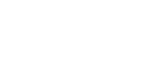 27.05.202327.05.202327.05.2023РАБОЧАЯ ПРОГРАММАРАБОЧАЯ ПРОГРАММАРАБОЧАЯ ПРОГРАММАРАБОЧАЯ ПРОГРАММАРАБОЧАЯ ПРОГРАММАРАБОЧАЯ ПРОГРАММАРАБОЧАЯ ПРОГРАММАРАБОЧАЯ ПРОГРАММАРАБОЧАЯ ПРОГРАММАРАБОЧАЯ ПРОГРАММАРАБОЧАЯ ПРОГРАММАРАБОЧАЯ ПРОГРАММАРАБОЧАЯ ПРОГРАММАдисциплиныдисциплиныМетрология, стандартизация и сертификацияМетрология, стандартизация и сертификацияМетрология, стандартизация и сертификацияМетрология, стандартизация и сертификацияМетрология, стандартизация и сертификацияМетрология, стандартизация и сертификацияМетрология, стандартизация и сертификацияМетрология, стандартизация и сертификацияМетрология, стандартизация и сертификацияМетрология, стандартизация и сертификацияМетрология, стандартизация и сертификацияМетрология, стандартизация и сертификацияМетрология, стандартизация и сертификацияМетрология, стандартизация и сертификацияМетрология, стандартизация и сертификацияМетрология, стандартизация и сертификацияМетрология, стандартизация и сертификацияМетрология, стандартизация и сертификацияМетрология, стандартизация и сертификацияМетрология, стандартизация и сертификацияМетрология, стандартизация и сертификацияМетрология, стандартизация и сертификациядля специальности 23.05.04 Эксплуатация железных дорогдля специальности 23.05.04 Эксплуатация железных дорогдля специальности 23.05.04 Эксплуатация железных дорогдля специальности 23.05.04 Эксплуатация железных дорогдля специальности 23.05.04 Эксплуатация железных дорогдля специальности 23.05.04 Эксплуатация железных дорогдля специальности 23.05.04 Эксплуатация железных дорогдля специальности 23.05.04 Эксплуатация железных дорогдля специальности 23.05.04 Эксплуатация железных дорогдля специальности 23.05.04 Эксплуатация железных дорогдля специальности 23.05.04 Эксплуатация железных дорогдля специальности 23.05.04 Эксплуатация железных дорогдля специальности 23.05.04 Эксплуатация железных дорогСоставитель(и):Составитель(и):Составитель(и):ст.преподаватель, Исаченко Н.И.ст.преподаватель, Исаченко Н.И.ст.преподаватель, Исаченко Н.И.ст.преподаватель, Исаченко Н.И.ст.преподаватель, Исаченко Н.И.ст.преподаватель, Исаченко Н.И.ст.преподаватель, Исаченко Н.И.ст.преподаватель, Исаченко Н.И.ст.преподаватель, Исаченко Н.И.ст.преподаватель, Исаченко Н.И.ст.преподаватель, Исаченко Н.И.ст.преподаватель, Исаченко Н.И.ст.преподаватель, Исаченко Н.И.ст.преподаватель, Исаченко Н.И.ст.преподаватель, Исаченко Н.И.ст.преподаватель, Исаченко Н.И.ст.преподаватель, Исаченко Н.И.ст.преподаватель, Исаченко Н.И.ст.преподаватель, Исаченко Н.И.ст.преподаватель, Исаченко Н.И.Обсуждена на заседании кафедры:Обсуждена на заседании кафедры:Обсуждена на заседании кафедры:Обсуждена на заседании кафедры:Транспортно-технологические комплексыТранспортно-технологические комплексыТранспортно-технологические комплексыТранспортно-технологические комплексыТранспортно-технологические комплексыТранспортно-технологические комплексыТранспортно-технологические комплексыТранспортно-технологические комплексыПротокол от 27.05.2023г. № 4Протокол от 27.05.2023г. № 4Протокол от 27.05.2023г. № 4Протокол от 27.05.2023г. № 4Протокол от 27.05.2023г. № 4Протокол от 27.05.2023г. № 4Протокол от 27.05.2023г. № 4Протокол от 27.05.2023г. № 4Протокол от 27.05.2023г. № 4Протокол от 27.05.2023г. № 4Протокол от 27.05.2023г. № 4Протокол от 27.05.2023г. № 4Протокол от 27.05.2023г. № 4Обсуждена на заседании методической комиссииОбсуждена на заседании методической комиссииОбсуждена на заседании методической комиссииОбсуждена на заседании методической комиссииОбсуждена на заседании методической комиссииОбсуждена на заседании методической комиссииОбсуждена на заседании методической комиссии по родственным направлениям и специальностям: Протокол от 01.01.1754г. №Обсуждена на заседании методической комиссии по родственным направлениям и специальностям: Протокол от 01.01.1754г. №Обсуждена на заседании методической комиссии по родственным направлениям и специальностям: Протокол от 01.01.1754г. №Обсуждена на заседании методической комиссии по родственным направлениям и специальностям: Протокол от 01.01.1754г. №Обсуждена на заседании методической комиссии по родственным направлениям и специальностям: Протокол от 01.01.1754г. №Обсуждена на заседании методической комиссии по родственным направлениям и специальностям: Протокол от 01.01.1754г. №Обсуждена на заседании методической комиссии по родственным направлениям и специальностям: Протокол от 01.01.1754г. №Обсуждена на заседании методической комиссии по родственным направлениям и специальностям: Протокол от 01.01.1754г. №Обсуждена на заседании методической комиссии по родственным направлениям и специальностям: Протокол от 01.01.1754г. №Обсуждена на заседании методической комиссии по родственным направлениям и специальностям: Протокол от 01.01.1754г. №Обсуждена на заседании методической комиссии по родственным направлениям и специальностям: Протокол от 01.01.1754г. №Обсуждена на заседании методической комиссии по родственным направлениям и специальностям: Протокол от 01.01.1754г. №Обсуждена на заседании методической комиссии по родственным направлениям и специальностям: Протокол от 01.01.1754г. №г. Тында2023 г.г. Тында2023 г.г. Тында2023 г.г. Тында2023 г.г. Тында2023 г.г. Тында2023 г.г. Тында2023 г.г. Тында2023 г.г. Тында2023 г.г. Тында2023 г.г. Тында2023 г.г. Тында2023 г.г. Тында2023 г.стр. 2стр. 2Визирование РПД для исполнения в очередном учебном годуВизирование РПД для исполнения в очередном учебном годуВизирование РПД для исполнения в очередном учебном годуПредседатель МК РНСПредседатель МК РНСПредседатель МК РНС__ __________ 2024 г.__ __________ 2024 г.__ __________ 2024 г.Рабочая программа пересмотрена, обсуждена и одобрена дляисполнения в 2024-2025 учебном году на заседании кафедрыРабочая программа пересмотрена, обсуждена и одобрена дляисполнения в 2024-2025 учебном году на заседании кафедрыРабочая программа пересмотрена, обсуждена и одобрена дляисполнения в 2024-2025 учебном году на заседании кафедрыБАмИЖТБАмИЖТБАмИЖТПротокол от  __ __________ 2024 г.  №  __Зав. кафедрой Гашенко С.А.Протокол от  __ __________ 2024 г.  №  __Зав. кафедрой Гашенко С.А.Визирование РПД для исполнения в очередном учебном годуВизирование РПД для исполнения в очередном учебном годуВизирование РПД для исполнения в очередном учебном годуПредседатель МК РНСПредседатель МК РНСПредседатель МК РНС__ __________ 2025 г.__ __________ 2025 г.__ __________ 2025 г.Рабочая программа пересмотрена, обсуждена и одобрена дляисполнения в 2025-2026 учебном году на заседании кафедрыРабочая программа пересмотрена, обсуждена и одобрена дляисполнения в 2025-2026 учебном году на заседании кафедрыРабочая программа пересмотрена, обсуждена и одобрена дляисполнения в 2025-2026 учебном году на заседании кафедрыБАмИЖТБАмИЖТБАмИЖТПротокол от  __ __________ 2025 г.  №  __Зав. кафедрой Гашенко С.А.Протокол от  __ __________ 2025 г.  №  __Зав. кафедрой Гашенко С.А.Визирование РПД для исполнения в очередном учебном годуВизирование РПД для исполнения в очередном учебном годуВизирование РПД для исполнения в очередном учебном годуПредседатель МК РНСПредседатель МК РНСПредседатель МК РНС__ __________ 2026 г.__ __________ 2026 г.__ __________ 2026 г.Рабочая программа пересмотрена, обсуждена и одобрена дляисполнения в 2026-2027 учебном году на заседании кафедрыРабочая программа пересмотрена, обсуждена и одобрена дляисполнения в 2026-2027 учебном году на заседании кафедрыРабочая программа пересмотрена, обсуждена и одобрена дляисполнения в 2026-2027 учебном году на заседании кафедрыБАмИЖТБАмИЖТБАмИЖТПротокол от  __ __________ 2026 г.  №  __Зав. кафедрой Гашенко С.А.Протокол от  __ __________ 2026 г.  №  __Зав. кафедрой Гашенко С.А.Визирование РПД для исполнения в очередном учебном годуВизирование РПД для исполнения в очередном учебном годуВизирование РПД для исполнения в очередном учебном годуПредседатель МК РНСПредседатель МК РНСПредседатель МК РНС__ __________ 2027 г.__ __________ 2027 г.__ __________ 2027 г.Рабочая программа пересмотрена, обсуждена и одобрена дляисполнения в 2027-2028 учебном году на заседании кафедрыРабочая программа пересмотрена, обсуждена и одобрена дляисполнения в 2027-2028 учебном году на заседании кафедрыРабочая программа пересмотрена, обсуждена и одобрена дляисполнения в 2027-2028 учебном году на заседании кафедрыБАмИЖТБАмИЖТБАмИЖТПротокол от  __ __________ 2027 г.  №  __Зав. кафедрой Гашенко С.А.Протокол от  __ __________ 2027 г.  №  __Зав. кафедрой Гашенко С.А.стр. 3стр. 3стр. 3Рабочая программа дисциплины  Метрология, стандартизация и сертификацияРабочая программа дисциплины  Метрология, стандартизация и сертификацияРабочая программа дисциплины  Метрология, стандартизация и сертификацияРабочая программа дисциплины  Метрология, стандартизация и сертификацияРабочая программа дисциплины  Метрология, стандартизация и сертификацияРабочая программа дисциплины  Метрология, стандартизация и сертификацияРабочая программа дисциплины  Метрология, стандартизация и сертификацияРабочая программа дисциплины  Метрология, стандартизация и сертификацияРабочая программа дисциплины  Метрология, стандартизация и сертификацияРабочая программа дисциплины  Метрология, стандартизация и сертификацияРабочая программа дисциплины  Метрология, стандартизация и сертификацияРабочая программа дисциплины  Метрология, стандартизация и сертификацияРабочая программа дисциплины  Метрология, стандартизация и сертификацияРабочая программа дисциплины  Метрология, стандартизация и сертификацияРабочая программа дисциплины  Метрология, стандартизация и сертификацияРабочая программа дисциплины  Метрология, стандартизация и сертификацияразработана в соответствии с ФГОС, утвержденным приказом Министерства образования и науки Российской Федерации от 27.03.2018 № 216разработана в соответствии с ФГОС, утвержденным приказом Министерства образования и науки Российской Федерации от 27.03.2018 № 216разработана в соответствии с ФГОС, утвержденным приказом Министерства образования и науки Российской Федерации от 27.03.2018 № 216разработана в соответствии с ФГОС, утвержденным приказом Министерства образования и науки Российской Федерации от 27.03.2018 № 216разработана в соответствии с ФГОС, утвержденным приказом Министерства образования и науки Российской Федерации от 27.03.2018 № 216разработана в соответствии с ФГОС, утвержденным приказом Министерства образования и науки Российской Федерации от 27.03.2018 № 216разработана в соответствии с ФГОС, утвержденным приказом Министерства образования и науки Российской Федерации от 27.03.2018 № 216разработана в соответствии с ФГОС, утвержденным приказом Министерства образования и науки Российской Федерации от 27.03.2018 № 216разработана в соответствии с ФГОС, утвержденным приказом Министерства образования и науки Российской Федерации от 27.03.2018 № 216разработана в соответствии с ФГОС, утвержденным приказом Министерства образования и науки Российской Федерации от 27.03.2018 № 216разработана в соответствии с ФГОС, утвержденным приказом Министерства образования и науки Российской Федерации от 27.03.2018 № 216разработана в соответствии с ФГОС, утвержденным приказом Министерства образования и науки Российской Федерации от 27.03.2018 № 216разработана в соответствии с ФГОС, утвержденным приказом Министерства образования и науки Российской Федерации от 27.03.2018 № 216разработана в соответствии с ФГОС, утвержденным приказом Министерства образования и науки Российской Федерации от 27.03.2018 № 216разработана в соответствии с ФГОС, утвержденным приказом Министерства образования и науки Российской Федерации от 27.03.2018 № 216разработана в соответствии с ФГОС, утвержденным приказом Министерства образования и науки Российской Федерации от 27.03.2018 № 216КвалификацияКвалификацияКвалификацияКвалификацияКвалификацияинженер путей сообщенияинженер путей сообщенияинженер путей сообщенияинженер путей сообщенияинженер путей сообщенияинженер путей сообщенияинженер путей сообщенияинженер путей сообщенияинженер путей сообщенияФорма обученияФорма обученияФорма обученияФорма обученияФорма обучениязаочнаязаочнаязаочнаязаочнаязаочнаязаочнаязаочнаязаочнаязаочнаяОБЪЕМ ДИСЦИПЛИНЫ (МОДУЛЯ) В ЗАЧЕТНЫХ ЕДИНИЦАХ С УКАЗАНИЕМ КОЛИЧЕСТВА АКАДЕМИЧЕСКИХ ЧАСОВ, ВЫДЕЛЕННЫХ НА КОНТАКТНУЮ РАБОТУ ОБУЧАЮЩИХСЯ С ПРЕПОДАВАТЕЛЕМ (ПО ВИДАМ УЧЕБНЫХ ЗАНЯТИЙ) И НА САМОСТОЯТЕЛЬНУЮ РАБОТУ ОБУЧАЮЩИХСЯОБЪЕМ ДИСЦИПЛИНЫ (МОДУЛЯ) В ЗАЧЕТНЫХ ЕДИНИЦАХ С УКАЗАНИЕМ КОЛИЧЕСТВА АКАДЕМИЧЕСКИХ ЧАСОВ, ВЫДЕЛЕННЫХ НА КОНТАКТНУЮ РАБОТУ ОБУЧАЮЩИХСЯ С ПРЕПОДАВАТЕЛЕМ (ПО ВИДАМ УЧЕБНЫХ ЗАНЯТИЙ) И НА САМОСТОЯТЕЛЬНУЮ РАБОТУ ОБУЧАЮЩИХСЯОБЪЕМ ДИСЦИПЛИНЫ (МОДУЛЯ) В ЗАЧЕТНЫХ ЕДИНИЦАХ С УКАЗАНИЕМ КОЛИЧЕСТВА АКАДЕМИЧЕСКИХ ЧАСОВ, ВЫДЕЛЕННЫХ НА КОНТАКТНУЮ РАБОТУ ОБУЧАЮЩИХСЯ С ПРЕПОДАВАТЕЛЕМ (ПО ВИДАМ УЧЕБНЫХ ЗАНЯТИЙ) И НА САМОСТОЯТЕЛЬНУЮ РАБОТУ ОБУЧАЮЩИХСЯОБЪЕМ ДИСЦИПЛИНЫ (МОДУЛЯ) В ЗАЧЕТНЫХ ЕДИНИЦАХ С УКАЗАНИЕМ КОЛИЧЕСТВА АКАДЕМИЧЕСКИХ ЧАСОВ, ВЫДЕЛЕННЫХ НА КОНТАКТНУЮ РАБОТУ ОБУЧАЮЩИХСЯ С ПРЕПОДАВАТЕЛЕМ (ПО ВИДАМ УЧЕБНЫХ ЗАНЯТИЙ) И НА САМОСТОЯТЕЛЬНУЮ РАБОТУ ОБУЧАЮЩИХСЯОБЪЕМ ДИСЦИПЛИНЫ (МОДУЛЯ) В ЗАЧЕТНЫХ ЕДИНИЦАХ С УКАЗАНИЕМ КОЛИЧЕСТВА АКАДЕМИЧЕСКИХ ЧАСОВ, ВЫДЕЛЕННЫХ НА КОНТАКТНУЮ РАБОТУ ОБУЧАЮЩИХСЯ С ПРЕПОДАВАТЕЛЕМ (ПО ВИДАМ УЧЕБНЫХ ЗАНЯТИЙ) И НА САМОСТОЯТЕЛЬНУЮ РАБОТУ ОБУЧАЮЩИХСЯОБЪЕМ ДИСЦИПЛИНЫ (МОДУЛЯ) В ЗАЧЕТНЫХ ЕДИНИЦАХ С УКАЗАНИЕМ КОЛИЧЕСТВА АКАДЕМИЧЕСКИХ ЧАСОВ, ВЫДЕЛЕННЫХ НА КОНТАКТНУЮ РАБОТУ ОБУЧАЮЩИХСЯ С ПРЕПОДАВАТЕЛЕМ (ПО ВИДАМ УЧЕБНЫХ ЗАНЯТИЙ) И НА САМОСТОЯТЕЛЬНУЮ РАБОТУ ОБУЧАЮЩИХСЯОБЪЕМ ДИСЦИПЛИНЫ (МОДУЛЯ) В ЗАЧЕТНЫХ ЕДИНИЦАХ С УКАЗАНИЕМ КОЛИЧЕСТВА АКАДЕМИЧЕСКИХ ЧАСОВ, ВЫДЕЛЕННЫХ НА КОНТАКТНУЮ РАБОТУ ОБУЧАЮЩИХСЯ С ПРЕПОДАВАТЕЛЕМ (ПО ВИДАМ УЧЕБНЫХ ЗАНЯТИЙ) И НА САМОСТОЯТЕЛЬНУЮ РАБОТУ ОБУЧАЮЩИХСЯОБЪЕМ ДИСЦИПЛИНЫ (МОДУЛЯ) В ЗАЧЕТНЫХ ЕДИНИЦАХ С УКАЗАНИЕМ КОЛИЧЕСТВА АКАДЕМИЧЕСКИХ ЧАСОВ, ВЫДЕЛЕННЫХ НА КОНТАКТНУЮ РАБОТУ ОБУЧАЮЩИХСЯ С ПРЕПОДАВАТЕЛЕМ (ПО ВИДАМ УЧЕБНЫХ ЗАНЯТИЙ) И НА САМОСТОЯТЕЛЬНУЮ РАБОТУ ОБУЧАЮЩИХСЯОБЪЕМ ДИСЦИПЛИНЫ (МОДУЛЯ) В ЗАЧЕТНЫХ ЕДИНИЦАХ С УКАЗАНИЕМ КОЛИЧЕСТВА АКАДЕМИЧЕСКИХ ЧАСОВ, ВЫДЕЛЕННЫХ НА КОНТАКТНУЮ РАБОТУ ОБУЧАЮЩИХСЯ С ПРЕПОДАВАТЕЛЕМ (ПО ВИДАМ УЧЕБНЫХ ЗАНЯТИЙ) И НА САМОСТОЯТЕЛЬНУЮ РАБОТУ ОБУЧАЮЩИХСЯОБЪЕМ ДИСЦИПЛИНЫ (МОДУЛЯ) В ЗАЧЕТНЫХ ЕДИНИЦАХ С УКАЗАНИЕМ КОЛИЧЕСТВА АКАДЕМИЧЕСКИХ ЧАСОВ, ВЫДЕЛЕННЫХ НА КОНТАКТНУЮ РАБОТУ ОБУЧАЮЩИХСЯ С ПРЕПОДАВАТЕЛЕМ (ПО ВИДАМ УЧЕБНЫХ ЗАНЯТИЙ) И НА САМОСТОЯТЕЛЬНУЮ РАБОТУ ОБУЧАЮЩИХСЯОБЪЕМ ДИСЦИПЛИНЫ (МОДУЛЯ) В ЗАЧЕТНЫХ ЕДИНИЦАХ С УКАЗАНИЕМ КОЛИЧЕСТВА АКАДЕМИЧЕСКИХ ЧАСОВ, ВЫДЕЛЕННЫХ НА КОНТАКТНУЮ РАБОТУ ОБУЧАЮЩИХСЯ С ПРЕПОДАВАТЕЛЕМ (ПО ВИДАМ УЧЕБНЫХ ЗАНЯТИЙ) И НА САМОСТОЯТЕЛЬНУЮ РАБОТУ ОБУЧАЮЩИХСЯОБЪЕМ ДИСЦИПЛИНЫ (МОДУЛЯ) В ЗАЧЕТНЫХ ЕДИНИЦАХ С УКАЗАНИЕМ КОЛИЧЕСТВА АКАДЕМИЧЕСКИХ ЧАСОВ, ВЫДЕЛЕННЫХ НА КОНТАКТНУЮ РАБОТУ ОБУЧАЮЩИХСЯ С ПРЕПОДАВАТЕЛЕМ (ПО ВИДАМ УЧЕБНЫХ ЗАНЯТИЙ) И НА САМОСТОЯТЕЛЬНУЮ РАБОТУ ОБУЧАЮЩИХСЯОБЪЕМ ДИСЦИПЛИНЫ (МОДУЛЯ) В ЗАЧЕТНЫХ ЕДИНИЦАХ С УКАЗАНИЕМ КОЛИЧЕСТВА АКАДЕМИЧЕСКИХ ЧАСОВ, ВЫДЕЛЕННЫХ НА КОНТАКТНУЮ РАБОТУ ОБУЧАЮЩИХСЯ С ПРЕПОДАВАТЕЛЕМ (ПО ВИДАМ УЧЕБНЫХ ЗАНЯТИЙ) И НА САМОСТОЯТЕЛЬНУЮ РАБОТУ ОБУЧАЮЩИХСЯОБЪЕМ ДИСЦИПЛИНЫ (МОДУЛЯ) В ЗАЧЕТНЫХ ЕДИНИЦАХ С УКАЗАНИЕМ КОЛИЧЕСТВА АКАДЕМИЧЕСКИХ ЧАСОВ, ВЫДЕЛЕННЫХ НА КОНТАКТНУЮ РАБОТУ ОБУЧАЮЩИХСЯ С ПРЕПОДАВАТЕЛЕМ (ПО ВИДАМ УЧЕБНЫХ ЗАНЯТИЙ) И НА САМОСТОЯТЕЛЬНУЮ РАБОТУ ОБУЧАЮЩИХСЯОбщая трудоемкостьОбщая трудоемкостьОбщая трудоемкостьОбщая трудоемкость3 ЗЕТ3 ЗЕТ3 ЗЕТ3 ЗЕТ3 ЗЕТ3 ЗЕТ3 ЗЕТ3 ЗЕТ3 ЗЕТЧасов по учебному плануЧасов по учебному плануЧасов по учебному плануЧасов по учебному плануЧасов по учебному плануЧасов по учебному плануЧасов по учебному плану108108Виды контроля на курсах:Виды контроля на курсах:Виды контроля на курсах:Виды контроля на курсах:Виды контроля на курсах:в том числе:в том числе:в том числе:в том числе:в том числе:в том числе:в том числе:зачёты (курс)    2контрольных работ  2 курс (1)зачёты (курс)    2контрольных работ  2 курс (1)зачёты (курс)    2контрольных работ  2 курс (1)зачёты (курс)    2контрольных работ  2 курс (1)зачёты (курс)    2контрольных работ  2 курс (1)контактная работаконтактная работаконтактная работаконтактная работаконтактная работаконтактная работа1212зачёты (курс)    2контрольных работ  2 курс (1)зачёты (курс)    2контрольных работ  2 курс (1)зачёты (курс)    2контрольных работ  2 курс (1)зачёты (курс)    2контрольных работ  2 курс (1)зачёты (курс)    2контрольных работ  2 курс (1)самостоятельная работасамостоятельная работасамостоятельная работасамостоятельная работасамостоятельная работасамостоятельная работа9292зачёты (курс)    2контрольных работ  2 курс (1)зачёты (курс)    2контрольных работ  2 курс (1)зачёты (курс)    2контрольных работ  2 курс (1)зачёты (курс)    2контрольных работ  2 курс (1)зачёты (курс)    2контрольных работ  2 курс (1)часов на контрольчасов на контрольчасов на контрольчасов на контрольчасов на контрольчасов на контроль44зачёты (курс)    2контрольных работ  2 курс (1)зачёты (курс)    2контрольных работ  2 курс (1)зачёты (курс)    2контрольных работ  2 курс (1)зачёты (курс)    2контрольных работ  2 курс (1)зачёты (курс)    2контрольных работ  2 курс (1)Распределение часов дисциплины по семестрам (курсам)Распределение часов дисциплины по семестрам (курсам)Распределение часов дисциплины по семестрам (курсам)Распределение часов дисциплины по семестрам (курсам)Распределение часов дисциплины по семестрам (курсам)Распределение часов дисциплины по семестрам (курсам)Распределение часов дисциплины по семестрам (курсам)Распределение часов дисциплины по семестрам (курсам)Распределение часов дисциплины по семестрам (курсам)Распределение часов дисциплины по семестрам (курсам)Распределение часов дисциплины по семестрам (курсам)Распределение часов дисциплины по семестрам (курсам)Распределение часов дисциплины по семестрам (курсам)Распределение часов дисциплины по семестрам (курсам)Распределение часов дисциплины по семестрам (курсам)Распределение часов дисциплины по семестрам (курсам)Распределение часов дисциплины по семестрам (курсам)Распределение часов дисциплины по семестрам (курсам)Распределение часов дисциплины по семестрам (курсам)Распределение часов дисциплины по семестрам (курсам)Распределение часов дисциплины по семестрам (курсам)Распределение часов дисциплины по семестрам (курсам)Распределение часов дисциплины по семестрам (курсам)Распределение часов дисциплины по семестрам (курсам)Распределение часов дисциплины по семестрам (курсам)Распределение часов дисциплины по семестрам (курсам)Распределение часов дисциплины по семестрам (курсам)Распределение часов дисциплины по семестрам (курсам)Распределение часов дисциплины по семестрам (курсам)Распределение часов дисциплины по семестрам (курсам)КурсКурс2222ИтогоИтогоИтогоИтогоИтогоВид занятийВид занятийУПРПРПРПИтогоИтогоИтогоИтогоИтогоЛекцииЛекции444444444ПрактическиеПрактические888888888Итого ауд.Итого ауд.121212121212121212Кoнтактная рабoтаКoнтактная рабoта121212121212121212Сам. работаСам. работа929292929292929292Часы на контрольЧасы на контроль444444444ИтогоИтого108108108108108108108108108стр. 41. АННОТАЦИЯ ДИСЦИПЛИНЫ (МОДУЛЯ)1. АННОТАЦИЯ ДИСЦИПЛИНЫ (МОДУЛЯ)1. АННОТАЦИЯ ДИСЦИПЛИНЫ (МОДУЛЯ)1. АННОТАЦИЯ ДИСЦИПЛИНЫ (МОДУЛЯ)1. АННОТАЦИЯ ДИСЦИПЛИНЫ (МОДУЛЯ)1. АННОТАЦИЯ ДИСЦИПЛИНЫ (МОДУЛЯ)1. АННОТАЦИЯ ДИСЦИПЛИНЫ (МОДУЛЯ)1. АННОТАЦИЯ ДИСЦИПЛИНЫ (МОДУЛЯ)1. АННОТАЦИЯ ДИСЦИПЛИНЫ (МОДУЛЯ)1. АННОТАЦИЯ ДИСЦИПЛИНЫ (МОДУЛЯ)1. АННОТАЦИЯ ДИСЦИПЛИНЫ (МОДУЛЯ)1.1Теоретические основы метрологии; основные понятия, связанные с объектами измерения: свойство, величина, количественные и качественные проявления свойств объектов материального мира; основные понятия, связанные со средствами измерений (СИ); закономерности формирования результата измерения, понятие погрешности, источники погрешностей; понятие многократного измерения; алгоритмы обработки многократных измерений; понятие метрологического обеспечения; организационные, научные и методические основы метрологического обеспечения; стандартизация требований по безопасности транспорта и механизмов для погрузо-разгрузочных работ; конструктивные, технологические и организационные методы формирования качества продукции и услуг; место метрологии и стандартизации в организации транспортного процесса; сертификации продукции и услуг; системы сертификации на транспорте; сертификация услуг по техническому обслуживанию и ремонту подвижного состава; сертификация грузовых и пассажирских перевозок.Теоретические основы метрологии; основные понятия, связанные с объектами измерения: свойство, величина, количественные и качественные проявления свойств объектов материального мира; основные понятия, связанные со средствами измерений (СИ); закономерности формирования результата измерения, понятие погрешности, источники погрешностей; понятие многократного измерения; алгоритмы обработки многократных измерений; понятие метрологического обеспечения; организационные, научные и методические основы метрологического обеспечения; стандартизация требований по безопасности транспорта и механизмов для погрузо-разгрузочных работ; конструктивные, технологические и организационные методы формирования качества продукции и услуг; место метрологии и стандартизации в организации транспортного процесса; сертификации продукции и услуг; системы сертификации на транспорте; сертификация услуг по техническому обслуживанию и ремонту подвижного состава; сертификация грузовых и пассажирских перевозок.Теоретические основы метрологии; основные понятия, связанные с объектами измерения: свойство, величина, количественные и качественные проявления свойств объектов материального мира; основные понятия, связанные со средствами измерений (СИ); закономерности формирования результата измерения, понятие погрешности, источники погрешностей; понятие многократного измерения; алгоритмы обработки многократных измерений; понятие метрологического обеспечения; организационные, научные и методические основы метрологического обеспечения; стандартизация требований по безопасности транспорта и механизмов для погрузо-разгрузочных работ; конструктивные, технологические и организационные методы формирования качества продукции и услуг; место метрологии и стандартизации в организации транспортного процесса; сертификации продукции и услуг; системы сертификации на транспорте; сертификация услуг по техническому обслуживанию и ремонту подвижного состава; сертификация грузовых и пассажирских перевозок.Теоретические основы метрологии; основные понятия, связанные с объектами измерения: свойство, величина, количественные и качественные проявления свойств объектов материального мира; основные понятия, связанные со средствами измерений (СИ); закономерности формирования результата измерения, понятие погрешности, источники погрешностей; понятие многократного измерения; алгоритмы обработки многократных измерений; понятие метрологического обеспечения; организационные, научные и методические основы метрологического обеспечения; стандартизация требований по безопасности транспорта и механизмов для погрузо-разгрузочных работ; конструктивные, технологические и организационные методы формирования качества продукции и услуг; место метрологии и стандартизации в организации транспортного процесса; сертификации продукции и услуг; системы сертификации на транспорте; сертификация услуг по техническому обслуживанию и ремонту подвижного состава; сертификация грузовых и пассажирских перевозок.Теоретические основы метрологии; основные понятия, связанные с объектами измерения: свойство, величина, количественные и качественные проявления свойств объектов материального мира; основные понятия, связанные со средствами измерений (СИ); закономерности формирования результата измерения, понятие погрешности, источники погрешностей; понятие многократного измерения; алгоритмы обработки многократных измерений; понятие метрологического обеспечения; организационные, научные и методические основы метрологического обеспечения; стандартизация требований по безопасности транспорта и механизмов для погрузо-разгрузочных работ; конструктивные, технологические и организационные методы формирования качества продукции и услуг; место метрологии и стандартизации в организации транспортного процесса; сертификации продукции и услуг; системы сертификации на транспорте; сертификация услуг по техническому обслуживанию и ремонту подвижного состава; сертификация грузовых и пассажирских перевозок.Теоретические основы метрологии; основные понятия, связанные с объектами измерения: свойство, величина, количественные и качественные проявления свойств объектов материального мира; основные понятия, связанные со средствами измерений (СИ); закономерности формирования результата измерения, понятие погрешности, источники погрешностей; понятие многократного измерения; алгоритмы обработки многократных измерений; понятие метрологического обеспечения; организационные, научные и методические основы метрологического обеспечения; стандартизация требований по безопасности транспорта и механизмов для погрузо-разгрузочных работ; конструктивные, технологические и организационные методы формирования качества продукции и услуг; место метрологии и стандартизации в организации транспортного процесса; сертификации продукции и услуг; системы сертификации на транспорте; сертификация услуг по техническому обслуживанию и ремонту подвижного состава; сертификация грузовых и пассажирских перевозок.Теоретические основы метрологии; основные понятия, связанные с объектами измерения: свойство, величина, количественные и качественные проявления свойств объектов материального мира; основные понятия, связанные со средствами измерений (СИ); закономерности формирования результата измерения, понятие погрешности, источники погрешностей; понятие многократного измерения; алгоритмы обработки многократных измерений; понятие метрологического обеспечения; организационные, научные и методические основы метрологического обеспечения; стандартизация требований по безопасности транспорта и механизмов для погрузо-разгрузочных работ; конструктивные, технологические и организационные методы формирования качества продукции и услуг; место метрологии и стандартизации в организации транспортного процесса; сертификации продукции и услуг; системы сертификации на транспорте; сертификация услуг по техническому обслуживанию и ремонту подвижного состава; сертификация грузовых и пассажирских перевозок.Теоретические основы метрологии; основные понятия, связанные с объектами измерения: свойство, величина, количественные и качественные проявления свойств объектов материального мира; основные понятия, связанные со средствами измерений (СИ); закономерности формирования результата измерения, понятие погрешности, источники погрешностей; понятие многократного измерения; алгоритмы обработки многократных измерений; понятие метрологического обеспечения; организационные, научные и методические основы метрологического обеспечения; стандартизация требований по безопасности транспорта и механизмов для погрузо-разгрузочных работ; конструктивные, технологические и организационные методы формирования качества продукции и услуг; место метрологии и стандартизации в организации транспортного процесса; сертификации продукции и услуг; системы сертификации на транспорте; сертификация услуг по техническому обслуживанию и ремонту подвижного состава; сертификация грузовых и пассажирских перевозок.Теоретические основы метрологии; основные понятия, связанные с объектами измерения: свойство, величина, количественные и качественные проявления свойств объектов материального мира; основные понятия, связанные со средствами измерений (СИ); закономерности формирования результата измерения, понятие погрешности, источники погрешностей; понятие многократного измерения; алгоритмы обработки многократных измерений; понятие метрологического обеспечения; организационные, научные и методические основы метрологического обеспечения; стандартизация требований по безопасности транспорта и механизмов для погрузо-разгрузочных работ; конструктивные, технологические и организационные методы формирования качества продукции и услуг; место метрологии и стандартизации в организации транспортного процесса; сертификации продукции и услуг; системы сертификации на транспорте; сертификация услуг по техническому обслуживанию и ремонту подвижного состава; сертификация грузовых и пассажирских перевозок.Теоретические основы метрологии; основные понятия, связанные с объектами измерения: свойство, величина, количественные и качественные проявления свойств объектов материального мира; основные понятия, связанные со средствами измерений (СИ); закономерности формирования результата измерения, понятие погрешности, источники погрешностей; понятие многократного измерения; алгоритмы обработки многократных измерений; понятие метрологического обеспечения; организационные, научные и методические основы метрологического обеспечения; стандартизация требований по безопасности транспорта и механизмов для погрузо-разгрузочных работ; конструктивные, технологические и организационные методы формирования качества продукции и услуг; место метрологии и стандартизации в организации транспортного процесса; сертификации продукции и услуг; системы сертификации на транспорте; сертификация услуг по техническому обслуживанию и ремонту подвижного состава; сертификация грузовых и пассажирских перевозок.2. МЕСТО ДИСЦИПЛИНЫ (МОДУЛЯ) В СТРУКТУРЕ ОБРАЗОВАТЕЛЬНОЙ ПРОГРАММЫ2. МЕСТО ДИСЦИПЛИНЫ (МОДУЛЯ) В СТРУКТУРЕ ОБРАЗОВАТЕЛЬНОЙ ПРОГРАММЫ2. МЕСТО ДИСЦИПЛИНЫ (МОДУЛЯ) В СТРУКТУРЕ ОБРАЗОВАТЕЛЬНОЙ ПРОГРАММЫ2. МЕСТО ДИСЦИПЛИНЫ (МОДУЛЯ) В СТРУКТУРЕ ОБРАЗОВАТЕЛЬНОЙ ПРОГРАММЫ2. МЕСТО ДИСЦИПЛИНЫ (МОДУЛЯ) В СТРУКТУРЕ ОБРАЗОВАТЕЛЬНОЙ ПРОГРАММЫ2. МЕСТО ДИСЦИПЛИНЫ (МОДУЛЯ) В СТРУКТУРЕ ОБРАЗОВАТЕЛЬНОЙ ПРОГРАММЫ2. МЕСТО ДИСЦИПЛИНЫ (МОДУЛЯ) В СТРУКТУРЕ ОБРАЗОВАТЕЛЬНОЙ ПРОГРАММЫ2. МЕСТО ДИСЦИПЛИНЫ (МОДУЛЯ) В СТРУКТУРЕ ОБРАЗОВАТЕЛЬНОЙ ПРОГРАММЫ2. МЕСТО ДИСЦИПЛИНЫ (МОДУЛЯ) В СТРУКТУРЕ ОБРАЗОВАТЕЛЬНОЙ ПРОГРАММЫ2. МЕСТО ДИСЦИПЛИНЫ (МОДУЛЯ) В СТРУКТУРЕ ОБРАЗОВАТЕЛЬНОЙ ПРОГРАММЫ2. МЕСТО ДИСЦИПЛИНЫ (МОДУЛЯ) В СТРУКТУРЕ ОБРАЗОВАТЕЛЬНОЙ ПРОГРАММЫКод дисциплины:Код дисциплины:Код дисциплины:Б1.В.ДВ.02.01Б1.В.ДВ.02.01Б1.В.ДВ.02.01Б1.В.ДВ.02.01Б1.В.ДВ.02.01Б1.В.ДВ.02.01Б1.В.ДВ.02.01Б1.В.ДВ.02.012.1Требования к предварительной подготовке обучающегося:Требования к предварительной подготовке обучающегося:Требования к предварительной подготовке обучающегося:Требования к предварительной подготовке обучающегося:Требования к предварительной подготовке обучающегося:Требования к предварительной подготовке обучающегося:Требования к предварительной подготовке обучающегося:Требования к предварительной подготовке обучающегося:Требования к предварительной подготовке обучающегося:Требования к предварительной подготовке обучающегося:2.1.1ФизикаФизикаФизикаФизикаФизикаФизикаФизикаФизикаФизикаФизика2.1.2Высшая математикаВысшая математикаВысшая математикаВысшая математикаВысшая математикаВысшая математикаВысшая математикаВысшая математикаВысшая математикаВысшая математика2.2Дисциплины и практики, для которых освоение данной дисциплины (модуля) необходимо как предшествующее:Дисциплины и практики, для которых освоение данной дисциплины (модуля) необходимо как предшествующее:Дисциплины и практики, для которых освоение данной дисциплины (модуля) необходимо как предшествующее:Дисциплины и практики, для которых освоение данной дисциплины (модуля) необходимо как предшествующее:Дисциплины и практики, для которых освоение данной дисциплины (модуля) необходимо как предшествующее:Дисциплины и практики, для которых освоение данной дисциплины (модуля) необходимо как предшествующее:Дисциплины и практики, для которых освоение данной дисциплины (модуля) необходимо как предшествующее:Дисциплины и практики, для которых освоение данной дисциплины (модуля) необходимо как предшествующее:Дисциплины и практики, для которых освоение данной дисциплины (модуля) необходимо как предшествующее:Дисциплины и практики, для которых освоение данной дисциплины (модуля) необходимо как предшествующее:2.2.1Прикладная механика: детали машинПрикладная механика: детали машинПрикладная механика: детали машинПрикладная механика: детали машинПрикладная механика: детали машинПрикладная механика: детали машинПрикладная механика: детали машинПрикладная механика: детали машинПрикладная механика: детали машинПрикладная механика: детали машин2.2.2Преддипломная практикаПреддипломная практикаПреддипломная практикаПреддипломная практикаПреддипломная практикаПреддипломная практикаПреддипломная практикаПреддипломная практикаПреддипломная практикаПреддипломная практика3. ПЕРЕЧЕНЬ ПЛАНИРУЕМЫХ РЕЗУЛЬТАТОВ ОБУЧЕНИЯ ПО ДИСЦИПЛИНЕ (МОДУЛЮ), СООТНЕСЕННЫХ С ПЛАНИРУЕМЫМИ РЕЗУЛЬТАТАМИ ОСВОЕНИЯ ОБРАЗОВАТЕЛЬНОЙ ПРОГРАММЫ3. ПЕРЕЧЕНЬ ПЛАНИРУЕМЫХ РЕЗУЛЬТАТОВ ОБУЧЕНИЯ ПО ДИСЦИПЛИНЕ (МОДУЛЮ), СООТНЕСЕННЫХ С ПЛАНИРУЕМЫМИ РЕЗУЛЬТАТАМИ ОСВОЕНИЯ ОБРАЗОВАТЕЛЬНОЙ ПРОГРАММЫ3. ПЕРЕЧЕНЬ ПЛАНИРУЕМЫХ РЕЗУЛЬТАТОВ ОБУЧЕНИЯ ПО ДИСЦИПЛИНЕ (МОДУЛЮ), СООТНЕСЕННЫХ С ПЛАНИРУЕМЫМИ РЕЗУЛЬТАТАМИ ОСВОЕНИЯ ОБРАЗОВАТЕЛЬНОЙ ПРОГРАММЫ3. ПЕРЕЧЕНЬ ПЛАНИРУЕМЫХ РЕЗУЛЬТАТОВ ОБУЧЕНИЯ ПО ДИСЦИПЛИНЕ (МОДУЛЮ), СООТНЕСЕННЫХ С ПЛАНИРУЕМЫМИ РЕЗУЛЬТАТАМИ ОСВОЕНИЯ ОБРАЗОВАТЕЛЬНОЙ ПРОГРАММЫ3. ПЕРЕЧЕНЬ ПЛАНИРУЕМЫХ РЕЗУЛЬТАТОВ ОБУЧЕНИЯ ПО ДИСЦИПЛИНЕ (МОДУЛЮ), СООТНЕСЕННЫХ С ПЛАНИРУЕМЫМИ РЕЗУЛЬТАТАМИ ОСВОЕНИЯ ОБРАЗОВАТЕЛЬНОЙ ПРОГРАММЫ3. ПЕРЕЧЕНЬ ПЛАНИРУЕМЫХ РЕЗУЛЬТАТОВ ОБУЧЕНИЯ ПО ДИСЦИПЛИНЕ (МОДУЛЮ), СООТНЕСЕННЫХ С ПЛАНИРУЕМЫМИ РЕЗУЛЬТАТАМИ ОСВОЕНИЯ ОБРАЗОВАТЕЛЬНОЙ ПРОГРАММЫ3. ПЕРЕЧЕНЬ ПЛАНИРУЕМЫХ РЕЗУЛЬТАТОВ ОБУЧЕНИЯ ПО ДИСЦИПЛИНЕ (МОДУЛЮ), СООТНЕСЕННЫХ С ПЛАНИРУЕМЫМИ РЕЗУЛЬТАТАМИ ОСВОЕНИЯ ОБРАЗОВАТЕЛЬНОЙ ПРОГРАММЫ3. ПЕРЕЧЕНЬ ПЛАНИРУЕМЫХ РЕЗУЛЬТАТОВ ОБУЧЕНИЯ ПО ДИСЦИПЛИНЕ (МОДУЛЮ), СООТНЕСЕННЫХ С ПЛАНИРУЕМЫМИ РЕЗУЛЬТАТАМИ ОСВОЕНИЯ ОБРАЗОВАТЕЛЬНОЙ ПРОГРАММЫ3. ПЕРЕЧЕНЬ ПЛАНИРУЕМЫХ РЕЗУЛЬТАТОВ ОБУЧЕНИЯ ПО ДИСЦИПЛИНЕ (МОДУЛЮ), СООТНЕСЕННЫХ С ПЛАНИРУЕМЫМИ РЕЗУЛЬТАТАМИ ОСВОЕНИЯ ОБРАЗОВАТЕЛЬНОЙ ПРОГРАММЫ3. ПЕРЕЧЕНЬ ПЛАНИРУЕМЫХ РЕЗУЛЬТАТОВ ОБУЧЕНИЯ ПО ДИСЦИПЛИНЕ (МОДУЛЮ), СООТНЕСЕННЫХ С ПЛАНИРУЕМЫМИ РЕЗУЛЬТАТАМИ ОСВОЕНИЯ ОБРАЗОВАТЕЛЬНОЙ ПРОГРАММЫ3. ПЕРЕЧЕНЬ ПЛАНИРУЕМЫХ РЕЗУЛЬТАТОВ ОБУЧЕНИЯ ПО ДИСЦИПЛИНЕ (МОДУЛЮ), СООТНЕСЕННЫХ С ПЛАНИРУЕМЫМИ РЕЗУЛЬТАТАМИ ОСВОЕНИЯ ОБРАЗОВАТЕЛЬНОЙ ПРОГРАММЫУК-8: Способен создавать и поддерживать в повседневной жизни и в профессиональной деятельности безопасные условия жизнедеятельности для сохранения природной среды, обеспечения устойчивого развития общества, в том числе при угрозе и возникновении чрезвычайных ситуаций и военных конфликтовУК-8: Способен создавать и поддерживать в повседневной жизни и в профессиональной деятельности безопасные условия жизнедеятельности для сохранения природной среды, обеспечения устойчивого развития общества, в том числе при угрозе и возникновении чрезвычайных ситуаций и военных конфликтовУК-8: Способен создавать и поддерживать в повседневной жизни и в профессиональной деятельности безопасные условия жизнедеятельности для сохранения природной среды, обеспечения устойчивого развития общества, в том числе при угрозе и возникновении чрезвычайных ситуаций и военных конфликтовУК-8: Способен создавать и поддерживать в повседневной жизни и в профессиональной деятельности безопасные условия жизнедеятельности для сохранения природной среды, обеспечения устойчивого развития общества, в том числе при угрозе и возникновении чрезвычайных ситуаций и военных конфликтовУК-8: Способен создавать и поддерживать в повседневной жизни и в профессиональной деятельности безопасные условия жизнедеятельности для сохранения природной среды, обеспечения устойчивого развития общества, в том числе при угрозе и возникновении чрезвычайных ситуаций и военных конфликтовУК-8: Способен создавать и поддерживать в повседневной жизни и в профессиональной деятельности безопасные условия жизнедеятельности для сохранения природной среды, обеспечения устойчивого развития общества, в том числе при угрозе и возникновении чрезвычайных ситуаций и военных конфликтовУК-8: Способен создавать и поддерживать в повседневной жизни и в профессиональной деятельности безопасные условия жизнедеятельности для сохранения природной среды, обеспечения устойчивого развития общества, в том числе при угрозе и возникновении чрезвычайных ситуаций и военных конфликтовУК-8: Способен создавать и поддерживать в повседневной жизни и в профессиональной деятельности безопасные условия жизнедеятельности для сохранения природной среды, обеспечения устойчивого развития общества, в том числе при угрозе и возникновении чрезвычайных ситуаций и военных конфликтовУК-8: Способен создавать и поддерживать в повседневной жизни и в профессиональной деятельности безопасные условия жизнедеятельности для сохранения природной среды, обеспечения устойчивого развития общества, в том числе при угрозе и возникновении чрезвычайных ситуаций и военных конфликтовУК-8: Способен создавать и поддерживать в повседневной жизни и в профессиональной деятельности безопасные условия жизнедеятельности для сохранения природной среды, обеспечения устойчивого развития общества, в том числе при угрозе и возникновении чрезвычайных ситуаций и военных конфликтовУК-8: Способен создавать и поддерживать в повседневной жизни и в профессиональной деятельности безопасные условия жизнедеятельности для сохранения природной среды, обеспечения устойчивого развития общества, в том числе при угрозе и возникновении чрезвычайных ситуаций и военных конфликтовЗнать:Знать:Знать:Знать:Знать:Знать:Знать:Знать:Знать:Знать:Знать:правовые, нормативные основы и научные методы метрологии, стандартизации и сертификации; современные методы метрологического обеспечения и стандартизации и лицензионного сопровождения процессов при организации деятельности транспортно-технологических систем ; современные технические средства измеренийправовые, нормативные основы и научные методы метрологии, стандартизации и сертификации; современные методы метрологического обеспечения и стандартизации и лицензионного сопровождения процессов при организации деятельности транспортно-технологических систем ; современные технические средства измеренийправовые, нормативные основы и научные методы метрологии, стандартизации и сертификации; современные методы метрологического обеспечения и стандартизации и лицензионного сопровождения процессов при организации деятельности транспортно-технологических систем ; современные технические средства измеренийправовые, нормативные основы и научные методы метрологии, стандартизации и сертификации; современные методы метрологического обеспечения и стандартизации и лицензионного сопровождения процессов при организации деятельности транспортно-технологических систем ; современные технические средства измеренийправовые, нормативные основы и научные методы метрологии, стандартизации и сертификации; современные методы метрологического обеспечения и стандартизации и лицензионного сопровождения процессов при организации деятельности транспортно-технологических систем ; современные технические средства измеренийправовые, нормативные основы и научные методы метрологии, стандартизации и сертификации; современные методы метрологического обеспечения и стандартизации и лицензионного сопровождения процессов при организации деятельности транспортно-технологических систем ; современные технические средства измеренийправовые, нормативные основы и научные методы метрологии, стандартизации и сертификации; современные методы метрологического обеспечения и стандартизации и лицензионного сопровождения процессов при организации деятельности транспортно-технологических систем ; современные технические средства измеренийправовые, нормативные основы и научные методы метрологии, стандартизации и сертификации; современные методы метрологического обеспечения и стандартизации и лицензионного сопровождения процессов при организации деятельности транспортно-технологических систем ; современные технические средства измеренийправовые, нормативные основы и научные методы метрологии, стандартизации и сертификации; современные методы метрологического обеспечения и стандартизации и лицензионного сопровождения процессов при организации деятельности транспортно-технологических систем ; современные технические средства измеренийправовые, нормативные основы и научные методы метрологии, стандартизации и сертификации; современные методы метрологического обеспечения и стандартизации и лицензионного сопровождения процессов при организации деятельности транспортно-технологических систем ; современные технические средства измеренийправовые, нормативные основы и научные методы метрологии, стандартизации и сертификации; современные методы метрологического обеспечения и стандартизации и лицензионного сопровождения процессов при организации деятельности транспортно-технологических систем ; современные технические средства измеренийУметь:Уметь:Уметь:Уметь:Уметь:Уметь:Уметь:Уметь:Уметь:Уметь:Уметь:применять организационные и методические основы метрологического обеспечения при выработке требований по обеспечению безопасности движения поездов и выполнении работ по техническому регулированию на транспортеприменять организационные и методические основы метрологического обеспечения при выработке требований по обеспечению безопасности движения поездов и выполнении работ по техническому регулированию на транспортеприменять организационные и методические основы метрологического обеспечения при выработке требований по обеспечению безопасности движения поездов и выполнении работ по техническому регулированию на транспортеприменять организационные и методические основы метрологического обеспечения при выработке требований по обеспечению безопасности движения поездов и выполнении работ по техническому регулированию на транспортеприменять организационные и методические основы метрологического обеспечения при выработке требований по обеспечению безопасности движения поездов и выполнении работ по техническому регулированию на транспортеприменять организационные и методические основы метрологического обеспечения при выработке требований по обеспечению безопасности движения поездов и выполнении работ по техническому регулированию на транспортеприменять организационные и методические основы метрологического обеспечения при выработке требований по обеспечению безопасности движения поездов и выполнении работ по техническому регулированию на транспортеприменять организационные и методические основы метрологического обеспечения при выработке требований по обеспечению безопасности движения поездов и выполнении работ по техническому регулированию на транспортеприменять организационные и методические основы метрологического обеспечения при выработке требований по обеспечению безопасности движения поездов и выполнении работ по техническому регулированию на транспортеприменять организационные и методические основы метрологического обеспечения при выработке требований по обеспечению безопасности движения поездов и выполнении работ по техническому регулированию на транспортеприменять организационные и методические основы метрологического обеспечения при выработке требований по обеспечению безопасности движения поездов и выполнении работ по техническому регулированию на транспортеВладеть:Владеть:Владеть:Владеть:Владеть:Владеть:Владеть:Владеть:Владеть:Владеть:Владеть:современными методиками метрологического обеспечения, стандартизации и сертификации сопровождения процессов при организации деятельности транспортно-технологических системсовременными методиками метрологического обеспечения, стандартизации и сертификации сопровождения процессов при организации деятельности транспортно-технологических системсовременными методиками метрологического обеспечения, стандартизации и сертификации сопровождения процессов при организации деятельности транспортно-технологических системсовременными методиками метрологического обеспечения, стандартизации и сертификации сопровождения процессов при организации деятельности транспортно-технологических системсовременными методиками метрологического обеспечения, стандартизации и сертификации сопровождения процессов при организации деятельности транспортно-технологических системсовременными методиками метрологического обеспечения, стандартизации и сертификации сопровождения процессов при организации деятельности транспортно-технологических системсовременными методиками метрологического обеспечения, стандартизации и сертификации сопровождения процессов при организации деятельности транспортно-технологических системсовременными методиками метрологического обеспечения, стандартизации и сертификации сопровождения процессов при организации деятельности транспортно-технологических системсовременными методиками метрологического обеспечения, стандартизации и сертификации сопровождения процессов при организации деятельности транспортно-технологических системсовременными методиками метрологического обеспечения, стандартизации и сертификации сопровождения процессов при организации деятельности транспортно-технологических системсовременными методиками метрологического обеспечения, стандартизации и сертификации сопровождения процессов при организации деятельности транспортно-технологических систем4. СОДЕРЖАНИЕ ДИСЦИПЛИНЫ (МОДУЛЯ), СТРУКТУРИРОВАННОЕ ПО ТЕМАМ (РАЗДЕЛАМ) С УКАЗАНИЕМ ОТВЕДЕННОГО НА НИХ КОЛИЧЕСТВА АКАДЕМИЧЕСКИХ  ЧАСОВ И ВИДОВ УЧЕБНЫХ ЗАНЯТИЙ4. СОДЕРЖАНИЕ ДИСЦИПЛИНЫ (МОДУЛЯ), СТРУКТУРИРОВАННОЕ ПО ТЕМАМ (РАЗДЕЛАМ) С УКАЗАНИЕМ ОТВЕДЕННОГО НА НИХ КОЛИЧЕСТВА АКАДЕМИЧЕСКИХ  ЧАСОВ И ВИДОВ УЧЕБНЫХ ЗАНЯТИЙ4. СОДЕРЖАНИЕ ДИСЦИПЛИНЫ (МОДУЛЯ), СТРУКТУРИРОВАННОЕ ПО ТЕМАМ (РАЗДЕЛАМ) С УКАЗАНИЕМ ОТВЕДЕННОГО НА НИХ КОЛИЧЕСТВА АКАДЕМИЧЕСКИХ  ЧАСОВ И ВИДОВ УЧЕБНЫХ ЗАНЯТИЙ4. СОДЕРЖАНИЕ ДИСЦИПЛИНЫ (МОДУЛЯ), СТРУКТУРИРОВАННОЕ ПО ТЕМАМ (РАЗДЕЛАМ) С УКАЗАНИЕМ ОТВЕДЕННОГО НА НИХ КОЛИЧЕСТВА АКАДЕМИЧЕСКИХ  ЧАСОВ И ВИДОВ УЧЕБНЫХ ЗАНЯТИЙ4. СОДЕРЖАНИЕ ДИСЦИПЛИНЫ (МОДУЛЯ), СТРУКТУРИРОВАННОЕ ПО ТЕМАМ (РАЗДЕЛАМ) С УКАЗАНИЕМ ОТВЕДЕННОГО НА НИХ КОЛИЧЕСТВА АКАДЕМИЧЕСКИХ  ЧАСОВ И ВИДОВ УЧЕБНЫХ ЗАНЯТИЙ4. СОДЕРЖАНИЕ ДИСЦИПЛИНЫ (МОДУЛЯ), СТРУКТУРИРОВАННОЕ ПО ТЕМАМ (РАЗДЕЛАМ) С УКАЗАНИЕМ ОТВЕДЕННОГО НА НИХ КОЛИЧЕСТВА АКАДЕМИЧЕСКИХ  ЧАСОВ И ВИДОВ УЧЕБНЫХ ЗАНЯТИЙ4. СОДЕРЖАНИЕ ДИСЦИПЛИНЫ (МОДУЛЯ), СТРУКТУРИРОВАННОЕ ПО ТЕМАМ (РАЗДЕЛАМ) С УКАЗАНИЕМ ОТВЕДЕННОГО НА НИХ КОЛИЧЕСТВА АКАДЕМИЧЕСКИХ  ЧАСОВ И ВИДОВ УЧЕБНЫХ ЗАНЯТИЙ4. СОДЕРЖАНИЕ ДИСЦИПЛИНЫ (МОДУЛЯ), СТРУКТУРИРОВАННОЕ ПО ТЕМАМ (РАЗДЕЛАМ) С УКАЗАНИЕМ ОТВЕДЕННОГО НА НИХ КОЛИЧЕСТВА АКАДЕМИЧЕСКИХ  ЧАСОВ И ВИДОВ УЧЕБНЫХ ЗАНЯТИЙ4. СОДЕРЖАНИЕ ДИСЦИПЛИНЫ (МОДУЛЯ), СТРУКТУРИРОВАННОЕ ПО ТЕМАМ (РАЗДЕЛАМ) С УКАЗАНИЕМ ОТВЕДЕННОГО НА НИХ КОЛИЧЕСТВА АКАДЕМИЧЕСКИХ  ЧАСОВ И ВИДОВ УЧЕБНЫХ ЗАНЯТИЙ4. СОДЕРЖАНИЕ ДИСЦИПЛИНЫ (МОДУЛЯ), СТРУКТУРИРОВАННОЕ ПО ТЕМАМ (РАЗДЕЛАМ) С УКАЗАНИЕМ ОТВЕДЕННОГО НА НИХ КОЛИЧЕСТВА АКАДЕМИЧЕСКИХ  ЧАСОВ И ВИДОВ УЧЕБНЫХ ЗАНЯТИЙ4. СОДЕРЖАНИЕ ДИСЦИПЛИНЫ (МОДУЛЯ), СТРУКТУРИРОВАННОЕ ПО ТЕМАМ (РАЗДЕЛАМ) С УКАЗАНИЕМ ОТВЕДЕННОГО НА НИХ КОЛИЧЕСТВА АКАДЕМИЧЕСКИХ  ЧАСОВ И ВИДОВ УЧЕБНЫХ ЗАНЯТИЙКод занятияКод занятияНаименование разделов и тем /вид занятия/Наименование разделов и тем /вид занятия/Семестр / КурсЧасовКомпетен-цииЛитератураИнтеракт.ПримечаниеПримечаниеРаздел 1. ЛекцииРаздел 1. Лекции1.11.1Теоретические основы метрологии; основные понятия, связанные с объектами измерения: свойство, величина, количественные и качественные проявления свойств объектов материального мира. /Лек/Теоретические основы метрологии; основные понятия, связанные с объектами измерения: свойство, величина, количественные и качественные проявления свойств объектов материального мира. /Лек/20,5УК-8Л1.1 Л1.2 Л1.4Л3.2Э10Работа в малых группахРабота в малых группах1.21.2Основные понятия, связанные со средствами измерений (СИ). /Лек/Основные понятия, связанные со средствами измерений (СИ). /Лек/20,5УК-8Л1.1 Л1.2 Л1.4Л3.2Э101.31.3Закономерности формирования результата измерения. Понятие погрешности. Источники погрешностей. Обработка результатов измерений. /Лек/Закономерности формирования результата измерения. Понятие погрешности. Источники погрешностей. Обработка результатов измерений. /Лек/20,5УК-8Л1.1 Л1.2 Л1.4Л3.2Э10стр. 51.4Понятие метрологического обеспечения; организационные, научные и методические основы метрологического обеспечения. /Лек/20,5УК-8Л1.1 Л1.2 Л1.4Л3.2Э101.5Основы стандартизации. /Лек/20,5УК-8Л1.1 Л1.2 Л1.4Л3.2Э1 Э201.6Стандартизация требований по безопасности транспорта и механизмов для погрузо-разгрузочных работ; место метрологии и стандартизации в организации транспортного процесса. /Лек/20,5УК-8Л1.1 Л1.2 Л1.4Л3.2Э1 Э201.7Конструктивные, технологические и организационные методы формирования качества продукции и услуг.  /Лек/20,5УК-8Л1.1 Л1.2 Л1.4Л3.2Э1 Э201.8Сертификации продукции и услуг; системы сертификации на транспорте; сертификация услуг по техническому обслуживанию и ремонту подвижного состава; сертификация грузовых и пассажирских перевозок. /Лек/20,5УК-8Л1.1 Л1.2 Л1.4Л3.2Э10Раздел 2. Практические занятия2.1Единицы физических величин в Международной системе СИ (SI)Особенности построения, основные и производные величины, правила построения кратных и дольных величин, размерность и обозначения физических величин, правила округления результатов измерений /Пр/20,5УК-8Л1.1 Л1.2 Л1.4 Л1.5Л3.2Э10Работа в малых группахРабота в малых группах2.2Виды и методы измеренийИзучение видов и методов измерения физических величин, основы обеспечения единства измерений, эталоны единиц физических величин /Пр/20,5УК-8Л1.1 Л1.2 Л1.4 Л1.5Л3.202.3Измерение размеров деталей абсолютным методомОзнакомиться с устройством и приёмами работы штангенциркулем и микрометрическим инструментом для измерения размеров и отклонений формы поверхностей деталей машин /Пр/20,5УК-8Л1.1 Л1.2 Л1.4 Л1.5Л3.1 Л3.202.4Измерение размеров деталей относительным методомОзнакомиться с устройством и приёмами работы рычажно- механическими измерительными приборами для измерения размеров и отклонений формы поверхностей деталей машин /Пр/20,5УК-8Л1.1 Л1.2 Л1.4 Л1.5Л3.1 Л3.202.5Методы оценки грубых погрешностейИзучение основных методов оценки грубых погрешностей с использованием критериев: критерий 3σ, критерий Романовского, критерий Шовине /Пр/20,5УК-8Л1.1 Л1.2 Л1.4 Л1.5Л3.1 Л3.2Э10работа в малых группахработа в малых группахстр. 62.6Изучение статистических методов оценки результатов измеренийИзучение методики статистической обработки осциллограмм с использованием точечной и интервальной оценок результатов измерений /Пр/20,5УК-8Л1.1 Л1.2 Л1.4 Л1.5Л3.2Э102.7Изучение методов измерения сопротивленийИзучить основные методы измерения электрических сопротивлений и электроизмерительные приборы /Пр/20,5УК-8Л1.1 Л1.2 Л1.4 Л1.5Л3.202.8Изучение цифрового мультиметраИзучить основные характеристики цифрового мультиметра «MY-64 Mastech», изучить правила работы мультиметром при измерениях силы тока, напряжения и сопротивления/Пр/20,5УК-8Л1.1 Л1.2 Л1.4 Л1.5Л3.202.9Поверка средств измеренийОзнакомление с нормативами и процедурой проведения поверки технических средств измерения/Пр/20,5УК-8Л1.1 Л1.2 Л1.4 Л1.5Л3.202.10Изучение методики поверки амперметров и вольтметров магнитоэлектрической системыИзучение методики поверки электроизмерительных приборов методом совпадений/Пр/20,5УК-8Л1.1 Л1.2 Л1.4 Л1.5Л3.202.11Контроль годности предельных калибровИзучить понятия о размерах, допусках и отклонениях, работа с таблицами ГОСТ 24853-81, приобретение навыков составления блоков концевых мер и рычажной скобы для контроля калибровки/Пр/20,5УК-8Л1.1 Л1.2 Л1.4 Л1.5Л3.202.12Анализ сопряжений при различных видах посадокИзучить понятия о размерах, отклонениях, допусках и посадках, определять номинальный размер, наибольший и наименьший предельные размеры деталей. Научиться графически изображать поля допусков и делать заключения о годности деталей/Пр/20,5УК-8Л1.1 Л1.2 Л1.3 Л1.4 Л1.5Л3.202.13Подбор нормативных документов в соответствии с заданием по указателю национальных стандартовИзучение особенностей построения указателя национальных стандартов и поискового аппарата, ознакомиться с действующими системами обозначений стандартов и классификаторов/Пр/21УК-8Л1.1 Л1.2 Л1.3 Л1.4 Л1.5Л3.202.14Определение показателей уровня унификацииНаучиться вычислять показатели уровня унификации /Пр/20,5УК-8Л1.1 Л1.2 Л1.3 Л1.4 Л1.5Л3.20стр. 72.152.15Оценка качества продукцииИзучение применения различных характеристик и показателей качества /Пр/Оценка качества продукцииИзучение применения различных характеристик и показателей качества /Пр/20,5УК-8Л1.1 Л1.2 Л1.4 Л1.5Л3.2Л1.1 Л1.2 Л1.4 Л1.5Л3.20Работа в малых группахРабота в малых группахРаздел 3. Самостоятельная работаРаздел 3. Самостоятельная работа3.13.1Подготовка к лекциям. /Ср/Подготовка к лекциям. /Ср/212УК-8Л1.1 Л1.2 Л1.3 Л1.4 Л1.5Л3.2Э1 Э2Л1.1 Л1.2 Л1.3 Л1.4 Л1.5Л3.2Э1 Э20Технологии контроля степени сформированн ости компетенцийТехнологии контроля степени сформированн ости компетенций3.23.2Подготовка к практическим занятиям. /Ср/Подготовка к практическим занятиям. /Ср/210УК-8Л1.1 Л1.2 Л1.3 Л1.4 Л1.5Л3.1 Л3.2Э1 Э2Л1.1 Л1.2 Л1.3 Л1.4 Л1.5Л3.1 Л3.2Э1 Э20Технологии контроля степени сформированн ости компетенцийТехнологии контроля степени сформированн ости компетенций3.33.3Подготовка к промежуточному и итоговому тестированию по трем разделам дисциплины и всему курсу. /Ср/Подготовка к промежуточному и итоговому тестированию по трем разделам дисциплины и всему курсу. /Ср/210УК-8Л1.1 Л1.2 Л1.3 Л1.4 Л1.5Л3.1 Л3.2Э1 Э2Л1.1 Л1.2 Л1.3 Л1.4 Л1.5Л3.1 Л3.2Э1 Э20Технологии контроля степени сформированн ости компетенцийТехнологии контроля степени сформированн ости компетенций3.43.4Изучение специальной литературы и другой научно-технической информации, достижений отечественной и зарубежной науки и техники в области «Метрологии, стандартизации и сертификации». /Ср/Изучение специальной литературы и другой научно-технической информации, достижений отечественной и зарубежной науки и техники в области «Метрологии, стандартизации и сертификации». /Ср/210УК-8Л1.1 Л1.2 Л1.3 Л1.4 Л1.5Л3.2Э1 Э2Л1.1 Л1.2 Л1.3 Л1.4 Л1.5Л3.2Э1 Э20Технологии контроля степени сформированн ости компетенцийТехнологии контроля степени сформированн ости компетенций3.53.5Участие в проведении научных исследований, сборе, обработке, анализе и систематизации научно- технической информации по теме исследований.Выступление с докладом на конференции. /Ср/Участие в проведении научных исследований, сборе, обработке, анализе и систематизации научно- технической информации по теме исследований.Выступление с докладом на конференции. /Ср/228УК-8Л1.1 Л1.2 Л1.4 Л1.5Л3.2Э1 Э2Л1.1 Л1.2 Л1.4 Л1.5Л3.2Э1 Э20Технологии контроля степени сформированн ости компетенцийТехнологии контроля степени сформированн ости компетенций3.63.6Подготовка к зачету. /Ср/Подготовка к зачету. /Ср/222УК-8Л1.1 Л1.2 Л1.3 Л1.4 Л1.5Л3.1 Л3.2Э1 Э2Л1.1 Л1.2 Л1.3 Л1.4 Л1.5Л3.1 Л3.2Э1 Э20Технологии контроля степени сформированн ости компетенцийТехнологии контроля степени сформированн ости компетенцийРаздел 4. КонтрольРаздел 4. Контроль4.14.1/Зачёт//Зачёт/24УК-8Л1.1 Л1.2 Л1.3 Л1.4 Л1.5Л3.1 Л3.2Э1 Э2Л1.1 Л1.2 Л1.3 Л1.4 Л1.5Л3.1 Л3.2Э1 Э20Технологии контроля степени сформированн ости компетенцийТехнологии контроля степени сформированн ости компетенций5. ОЦЕНОЧНЫЕ МАТЕРИАЛЫ ДЛЯ ПРОВЕДЕНИЯ ПРОМЕЖУТОЧНОЙ АТТЕСТАЦИИ5. ОЦЕНОЧНЫЕ МАТЕРИАЛЫ ДЛЯ ПРОВЕДЕНИЯ ПРОМЕЖУТОЧНОЙ АТТЕСТАЦИИ5. ОЦЕНОЧНЫЕ МАТЕРИАЛЫ ДЛЯ ПРОВЕДЕНИЯ ПРОМЕЖУТОЧНОЙ АТТЕСТАЦИИ5. ОЦЕНОЧНЫЕ МАТЕРИАЛЫ ДЛЯ ПРОВЕДЕНИЯ ПРОМЕЖУТОЧНОЙ АТТЕСТАЦИИ5. ОЦЕНОЧНЫЕ МАТЕРИАЛЫ ДЛЯ ПРОВЕДЕНИЯ ПРОМЕЖУТОЧНОЙ АТТЕСТАЦИИ5. ОЦЕНОЧНЫЕ МАТЕРИАЛЫ ДЛЯ ПРОВЕДЕНИЯ ПРОМЕЖУТОЧНОЙ АТТЕСТАЦИИ5. ОЦЕНОЧНЫЕ МАТЕРИАЛЫ ДЛЯ ПРОВЕДЕНИЯ ПРОМЕЖУТОЧНОЙ АТТЕСТАЦИИ5. ОЦЕНОЧНЫЕ МАТЕРИАЛЫ ДЛЯ ПРОВЕДЕНИЯ ПРОМЕЖУТОЧНОЙ АТТЕСТАЦИИ5. ОЦЕНОЧНЫЕ МАТЕРИАЛЫ ДЛЯ ПРОВЕДЕНИЯ ПРОМЕЖУТОЧНОЙ АТТЕСТАЦИИ5. ОЦЕНОЧНЫЕ МАТЕРИАЛЫ ДЛЯ ПРОВЕДЕНИЯ ПРОМЕЖУТОЧНОЙ АТТЕСТАЦИИ5. ОЦЕНОЧНЫЕ МАТЕРИАЛЫ ДЛЯ ПРОВЕДЕНИЯ ПРОМЕЖУТОЧНОЙ АТТЕСТАЦИИ5. ОЦЕНОЧНЫЕ МАТЕРИАЛЫ ДЛЯ ПРОВЕДЕНИЯ ПРОМЕЖУТОЧНОЙ АТТЕСТАЦИИРазмещены в приложенииРазмещены в приложенииРазмещены в приложенииРазмещены в приложенииРазмещены в приложенииРазмещены в приложенииРазмещены в приложенииРазмещены в приложенииРазмещены в приложенииРазмещены в приложенииРазмещены в приложенииРазмещены в приложении6. УЧЕБНО-МЕТОДИЧЕСКОЕ И ИНФОРМАЦИОННОЕ ОБЕСПЕЧЕНИЕ ДИСЦИПЛИНЫ (МОДУЛЯ)6. УЧЕБНО-МЕТОДИЧЕСКОЕ И ИНФОРМАЦИОННОЕ ОБЕСПЕЧЕНИЕ ДИСЦИПЛИНЫ (МОДУЛЯ)6. УЧЕБНО-МЕТОДИЧЕСКОЕ И ИНФОРМАЦИОННОЕ ОБЕСПЕЧЕНИЕ ДИСЦИПЛИНЫ (МОДУЛЯ)6. УЧЕБНО-МЕТОДИЧЕСКОЕ И ИНФОРМАЦИОННОЕ ОБЕСПЕЧЕНИЕ ДИСЦИПЛИНЫ (МОДУЛЯ)6. УЧЕБНО-МЕТОДИЧЕСКОЕ И ИНФОРМАЦИОННОЕ ОБЕСПЕЧЕНИЕ ДИСЦИПЛИНЫ (МОДУЛЯ)6. УЧЕБНО-МЕТОДИЧЕСКОЕ И ИНФОРМАЦИОННОЕ ОБЕСПЕЧЕНИЕ ДИСЦИПЛИНЫ (МОДУЛЯ)6. УЧЕБНО-МЕТОДИЧЕСКОЕ И ИНФОРМАЦИОННОЕ ОБЕСПЕЧЕНИЕ ДИСЦИПЛИНЫ (МОДУЛЯ)6. УЧЕБНО-МЕТОДИЧЕСКОЕ И ИНФОРМАЦИОННОЕ ОБЕСПЕЧЕНИЕ ДИСЦИПЛИНЫ (МОДУЛЯ)6. УЧЕБНО-МЕТОДИЧЕСКОЕ И ИНФОРМАЦИОННОЕ ОБЕСПЕЧЕНИЕ ДИСЦИПЛИНЫ (МОДУЛЯ)6. УЧЕБНО-МЕТОДИЧЕСКОЕ И ИНФОРМАЦИОННОЕ ОБЕСПЕЧЕНИЕ ДИСЦИПЛИНЫ (МОДУЛЯ)6. УЧЕБНО-МЕТОДИЧЕСКОЕ И ИНФОРМАЦИОННОЕ ОБЕСПЕЧЕНИЕ ДИСЦИПЛИНЫ (МОДУЛЯ)6. УЧЕБНО-МЕТОДИЧЕСКОЕ И ИНФОРМАЦИОННОЕ ОБЕСПЕЧЕНИЕ ДИСЦИПЛИНЫ (МОДУЛЯ)6.1. Рекомендуемая литература6.1. Рекомендуемая литература6.1. Рекомендуемая литература6.1. Рекомендуемая литература6.1. Рекомендуемая литература6.1. Рекомендуемая литература6.1. Рекомендуемая литература6.1. Рекомендуемая литература6.1. Рекомендуемая литература6.1. Рекомендуемая литература6.1. Рекомендуемая литература6.1. Рекомендуемая литература6.1.1. Перечень основной литературы, необходимой для освоения дисциплины (модуля)6.1.1. Перечень основной литературы, необходимой для освоения дисциплины (модуля)6.1.1. Перечень основной литературы, необходимой для освоения дисциплины (модуля)6.1.1. Перечень основной литературы, необходимой для освоения дисциплины (модуля)6.1.1. Перечень основной литературы, необходимой для освоения дисциплины (модуля)6.1.1. Перечень основной литературы, необходимой для освоения дисциплины (модуля)6.1.1. Перечень основной литературы, необходимой для освоения дисциплины (модуля)6.1.1. Перечень основной литературы, необходимой для освоения дисциплины (модуля)6.1.1. Перечень основной литературы, необходимой для освоения дисциплины (модуля)6.1.1. Перечень основной литературы, необходимой для освоения дисциплины (модуля)6.1.1. Перечень основной литературы, необходимой для освоения дисциплины (модуля)6.1.1. Перечень основной литературы, необходимой для освоения дисциплины (модуля)Авторы, составителиАвторы, составителиЗаглавиеЗаглавиеЗаглавиеЗаглавиеЗаглавиеИздательство, годИздательство, годИздательство, годИздательство, годЛ1.1Радкевич Я.М.Радкевич Я.М.Метрология, стандартизация и сертификация: Учебник для академического бакалавриата в 2-х т  т.1 5-е издание, переработанное и дополненноеМетрология, стандартизация и сертификация: Учебник для академического бакалавриата в 2-х т  т.1 5-е издание, переработанное и дополненноеМетрология, стандартизация и сертификация: Учебник для академического бакалавриата в 2-х т  т.1 5-е издание, переработанное и дополненноеМетрология, стандартизация и сертификация: Учебник для академического бакалавриата в 2-х т  т.1 5-е издание, переработанное и дополненноеМетрология, стандартизация и сертификация: Учебник для академического бакалавриата в 2-х т  т.1 5-е издание, переработанное и дополненноеМосква: Изд-во "Юрайт", 2015,Москва: Изд-во "Юрайт", 2015,Москва: Изд-во "Юрайт", 2015,Москва: Изд-во "Юрайт", 2015,Л1.2Сергеев А.Г.Сергеев А.Г.Метрология, стандартизация и сертификация: Учебник для бакалавров 2-е издание, переработанное и дополненноеМетрология, стандартизация и сертификация: Учебник для бакалавров 2-е издание, переработанное и дополненноеМетрология, стандартизация и сертификация: Учебник для бакалавров 2-е издание, переработанное и дополненноеМетрология, стандартизация и сертификация: Учебник для бакалавров 2-е издание, переработанное и дополненноеМетрология, стандартизация и сертификация: Учебник для бакалавров 2-е издание, переработанное и дополненноеМосква: Изд-во "Юрайт", 2013,Москва: Изд-во "Юрайт", 2013,Москва: Изд-во "Юрайт", 2013,Москва: Изд-во "Юрайт", 2013,стр. 8Авторы, составителиАвторы, составителиЗаглавиеЗаглавиеИздательство, годИздательство, годЛ1.3Л1.3Иголкин А. Ф., Вологжанина С. А.Иголкин А. Ф., Вологжанина С. А.Метрология, стандартизация и сертификация. Практикум: учебно-методическое пособиеМетрология, стандартизация и сертификация. Практикум: учебно-методическое пособиеСанкт-Петербург: НИУ ИТМО, 2015, https://e.lanbook.com/book/915 36Санкт-Петербург: НИУ ИТМО, 2015, https://e.lanbook.com/book/915 36Л1.4Л1.4Голых Ю. Г., Танкович Т. И.Голых Ю. Г., Танкович Т. И.Метрология, стандартизация и сертификация. Lab VIEW: практикум по оценке результатов измерений: учебное пособиеМетрология, стандартизация и сертификация. Lab VIEW: практикум по оценке результатов измерений: учебное пособиеКрасноярск: Сибирский федеральный университет, 2014, http://biblioclub.ru/index.php? page=book&id=364557Красноярск: Сибирский федеральный университет, 2014, http://biblioclub.ru/index.php? page=book&id=364557Л1.5Л1.5Червяков В. М., Пилягина А. О., Галкин П. А.Червяков В. М., Пилягина А. О., Галкин П. А.Метрология, стандартизация и сертификация: учебное пособиеМетрология, стандартизация и сертификация: учебное пособиеТамбов: Издательство ФГБОУ ВПО «ТГТУ», 2015, http://biblioclub.ru/index.php? page=book&id=444677Тамбов: Издательство ФГБОУ ВПО «ТГТУ», 2015, http://biblioclub.ru/index.php? page=book&id=4446776.1.3. Перечень учебно-методического обеспечения для самостоятельной работы обучающихся по дисциплине (модулю)6.1.3. Перечень учебно-методического обеспечения для самостоятельной работы обучающихся по дисциплине (модулю)6.1.3. Перечень учебно-методического обеспечения для самостоятельной работы обучающихся по дисциплине (модулю)6.1.3. Перечень учебно-методического обеспечения для самостоятельной работы обучающихся по дисциплине (модулю)6.1.3. Перечень учебно-методического обеспечения для самостоятельной работы обучающихся по дисциплине (модулю)6.1.3. Перечень учебно-методического обеспечения для самостоятельной работы обучающихся по дисциплине (модулю)6.1.3. Перечень учебно-методического обеспечения для самостоятельной работы обучающихся по дисциплине (модулю)6.1.3. Перечень учебно-методического обеспечения для самостоятельной работы обучающихся по дисциплине (модулю)Авторы, составителиАвторы, составителиЗаглавиеЗаглавиеИздательство, годИздательство, годЛ3.1Л3.1Яворский Н.И., Белоус Т.В.Яворский Н.И., Белоус Т.В.Контроль калибра-скобы: метод. указания по выполнению лабораторной работыКонтроль калибра-скобы: метод. указания по выполнению лабораторной работыХабаровск: Изд-во ДВГУПС, 2014,Хабаровск: Изд-во ДВГУПС, 2014,Л3.2Л3.2Белоус Т.В., Бочкарева С.Г.Белоус Т.В., Бочкарева С.Г.Метрология, стандартизация и сертификация: учебно-метод. пособие по выполнению расчётно-графической (контрольной) работыМетрология, стандартизация и сертификация: учебно-метод. пособие по выполнению расчётно-графической (контрольной) работыХабаровск: Изд-во ДВГУПС, 2020,Хабаровск: Изд-во ДВГУПС, 2020,6.2. Перечень ресурсов информационно-телекоммуникационной сети "Интернет", необходимых для освоения дисциплины (модуля)6.2. Перечень ресурсов информационно-телекоммуникационной сети "Интернет", необходимых для освоения дисциплины (модуля)6.2. Перечень ресурсов информационно-телекоммуникационной сети "Интернет", необходимых для освоения дисциплины (модуля)6.2. Перечень ресурсов информационно-телекоммуникационной сети "Интернет", необходимых для освоения дисциплины (модуля)6.2. Перечень ресурсов информационно-телекоммуникационной сети "Интернет", необходимых для освоения дисциплины (модуля)6.2. Перечень ресурсов информационно-телекоммуникационной сети "Интернет", необходимых для освоения дисциплины (модуля)6.2. Перечень ресурсов информационно-телекоммуникационной сети "Интернет", необходимых для освоения дисциплины (модуля)6.2. Перечень ресурсов информационно-телекоммуникационной сети "Интернет", необходимых для освоения дисциплины (модуля)Э1Э1Электронно-библиотечные система «Университетская библиотека онлайн»  (Метрология и технические измерения)Электронно-библиотечные система «Университетская библиотека онлайн»  (Метрология и технические измерения)Электронно-библиотечные система «Университетская библиотека онлайн»  (Метрология и технические измерения)Электронно-библиотечные система «Университетская библиотека онлайн»  (Метрология и технические измерения)http://www.biblioclub.ruhttp://www.biblioclub.ruЭ2Э2Электронный каталог НТБЭлектронный каталог НТБЭлектронный каталог НТБЭлектронный каталог НТБhttp://lib.festu.khv.ru/http://lib.festu.khv.ru/6.3 Перечень информационных технологий, используемых при осуществлении образовательного процесса по дисциплине (модулю), включая перечень программного обеспечения и информационных справочных систем (при необходимости)6.3 Перечень информационных технологий, используемых при осуществлении образовательного процесса по дисциплине (модулю), включая перечень программного обеспечения и информационных справочных систем (при необходимости)6.3 Перечень информационных технологий, используемых при осуществлении образовательного процесса по дисциплине (модулю), включая перечень программного обеспечения и информационных справочных систем (при необходимости)6.3 Перечень информационных технологий, используемых при осуществлении образовательного процесса по дисциплине (модулю), включая перечень программного обеспечения и информационных справочных систем (при необходимости)6.3 Перечень информационных технологий, используемых при осуществлении образовательного процесса по дисциплине (модулю), включая перечень программного обеспечения и информационных справочных систем (при необходимости)6.3 Перечень информационных технологий, используемых при осуществлении образовательного процесса по дисциплине (модулю), включая перечень программного обеспечения и информационных справочных систем (при необходимости)6.3 Перечень информационных технологий, используемых при осуществлении образовательного процесса по дисциплине (модулю), включая перечень программного обеспечения и информационных справочных систем (при необходимости)6.3 Перечень информационных технологий, используемых при осуществлении образовательного процесса по дисциплине (модулю), включая перечень программного обеспечения и информационных справочных систем (при необходимости)6.3.1 Перечень программного обеспечения6.3.1 Перечень программного обеспечения6.3.1 Перечень программного обеспечения6.3.1 Перечень программного обеспечения6.3.1 Перечень программного обеспечения6.3.1 Перечень программного обеспечения6.3.1 Перечень программного обеспечения6.3.1 Перечень программного обеспеченияFree Conference Call (свободная лицензия)Free Conference Call (свободная лицензия)Free Conference Call (свободная лицензия)Free Conference Call (свободная лицензия)Free Conference Call (свободная лицензия)Free Conference Call (свободная лицензия)Free Conference Call (свободная лицензия)Windows XP - Операционная система, лиц. 46107380Windows XP - Операционная система, лиц. 46107380Windows XP - Операционная система, лиц. 46107380Windows XP - Операционная система, лиц. 46107380Windows XP - Операционная система, лиц. 46107380Windows XP - Операционная система, лиц. 46107380Windows XP - Операционная система, лиц. 46107380Антивирус Kaspersky Endpoint Security для бизнеса – Расширенный Russian Edition - Антивирусная защита, контракт 469 ДВГУПСАнтивирус Kaspersky Endpoint Security для бизнеса – Расширенный Russian Edition - Антивирусная защита, контракт 469 ДВГУПСАнтивирус Kaspersky Endpoint Security для бизнеса – Расширенный Russian Edition - Антивирусная защита, контракт 469 ДВГУПСАнтивирус Kaspersky Endpoint Security для бизнеса – Расширенный Russian Edition - Антивирусная защита, контракт 469 ДВГУПСАнтивирус Kaspersky Endpoint Security для бизнеса – Расширенный Russian Edition - Антивирусная защита, контракт 469 ДВГУПСАнтивирус Kaspersky Endpoint Security для бизнеса – Расширенный Russian Edition - Антивирусная защита, контракт 469 ДВГУПСАнтивирус Kaspersky Endpoint Security для бизнеса – Расширенный Russian Edition - Антивирусная защита, контракт 469 ДВГУПСOffice Pro Plus 2007 - Пакет офисных программ, лиц.45525415Office Pro Plus 2007 - Пакет офисных программ, лиц.45525415Office Pro Plus 2007 - Пакет офисных программ, лиц.45525415Office Pro Plus 2007 - Пакет офисных программ, лиц.45525415Office Pro Plus 2007 - Пакет офисных программ, лиц.45525415Office Pro Plus 2007 - Пакет офисных программ, лиц.45525415Office Pro Plus 2007 - Пакет офисных программ, лиц.455254156.3.2 Перечень информационных справочных систем6.3.2 Перечень информационных справочных систем6.3.2 Перечень информационных справочных систем6.3.2 Перечень информационных справочных систем6.3.2 Перечень информационных справочных систем6.3.2 Перечень информационных справочных систем6.3.2 Перечень информационных справочных систем6.3.2 Перечень информационных справочных систем1. Электронно-библиотечная система "Университетская библиотека ONLINE" Адрес: http://www.biblioclub.ru/1. Электронно-библиотечная система "Университетская библиотека ONLINE" Адрес: http://www.biblioclub.ru/1. Электронно-библиотечная система "Университетская библиотека ONLINE" Адрес: http://www.biblioclub.ru/1. Электронно-библиотечная система "Университетская библиотека ONLINE" Адрес: http://www.biblioclub.ru/1. Электронно-библиотечная система "Университетская библиотека ONLINE" Адрес: http://www.biblioclub.ru/1. Электронно-библиотечная система "Университетская библиотека ONLINE" Адрес: http://www.biblioclub.ru/1. Электронно-библиотечная система "Университетская библиотека ONLINE" Адрес: http://www.biblioclub.ru/2. Электронная библиотечная система  «Книгафонд» Адрес: http://www.knigafund.ru/2. Электронная библиотечная система  «Книгафонд» Адрес: http://www.knigafund.ru/2. Электронная библиотечная система  «Книгафонд» Адрес: http://www.knigafund.ru/2. Электронная библиотечная система  «Книгафонд» Адрес: http://www.knigafund.ru/2. Электронная библиотечная система  «Книгафонд» Адрес: http://www.knigafund.ru/2. Электронная библиотечная система  «Книгафонд» Адрес: http://www.knigafund.ru/2. Электронная библиотечная система  «Книгафонд» Адрес: http://www.knigafund.ru/3. Издательство "ЮРАЙТ" Адрес сайта: www.biblio-online.ru3. Издательство "ЮРАЙТ" Адрес сайта: www.biblio-online.ru3. Издательство "ЮРАЙТ" Адрес сайта: www.biblio-online.ru3. Издательство "ЮРАЙТ" Адрес сайта: www.biblio-online.ru3. Издательство "ЮРАЙТ" Адрес сайта: www.biblio-online.ru3. Издательство "ЮРАЙТ" Адрес сайта: www.biblio-online.ru3. Издательство "ЮРАЙТ" Адрес сайта: www.biblio-online.ru4. Электронные ресурсы научно-технической библиотеки МИИТа Адрес: http://library.miit.ru4. Электронные ресурсы научно-технической библиотеки МИИТа Адрес: http://library.miit.ru4. Электронные ресурсы научно-технической библиотеки МИИТа Адрес: http://library.miit.ru4. Электронные ресурсы научно-технической библиотеки МИИТа Адрес: http://library.miit.ru4. Электронные ресурсы научно-технической библиотеки МИИТа Адрес: http://library.miit.ru4. Электронные ресурсы научно-технической библиотеки МИИТа Адрес: http://library.miit.ru4. Электронные ресурсы научно-технической библиотеки МИИТа Адрес: http://library.miit.ru5. Электронно-библиотечная система "Лань" Адрес: http://e.lanbook.com5. Электронно-библиотечная система "Лань" Адрес: http://e.lanbook.com5. Электронно-библиотечная система "Лань" Адрес: http://e.lanbook.com5. Электронно-библиотечная система "Лань" Адрес: http://e.lanbook.com5. Электронно-библиотечная система "Лань" Адрес: http://e.lanbook.com5. Электронно-библиотечная система "Лань" Адрес: http://e.lanbook.com5. Электронно-библиотечная система "Лань" Адрес: http://e.lanbook.com6. ЭБС znanium.com   издательства «ИНФРА-М» Адрес: http://znanium.com/6. ЭБС znanium.com   издательства «ИНФРА-М» Адрес: http://znanium.com/6. ЭБС znanium.com   издательства «ИНФРА-М» Адрес: http://znanium.com/6. ЭБС znanium.com   издательства «ИНФРА-М» Адрес: http://znanium.com/6. ЭБС znanium.com   издательства «ИНФРА-М» Адрес: http://znanium.com/6. ЭБС znanium.com   издательства «ИНФРА-М» Адрес: http://znanium.com/6. ЭБС znanium.com   издательства «ИНФРА-М» Адрес: http://znanium.com/7. ЭБС  Book.ru Адрес:    https://www.book.ru/7. ЭБС  Book.ru Адрес:    https://www.book.ru/7. ЭБС  Book.ru Адрес:    https://www.book.ru/7. ЭБС  Book.ru Адрес:    https://www.book.ru/7. ЭБС  Book.ru Адрес:    https://www.book.ru/7. ЭБС  Book.ru Адрес:    https://www.book.ru/7. ЭБС  Book.ru Адрес:    https://www.book.ru/8. Справочно-правовая система "КонсультантПлюс" Адрес: https://cons-plus.ru/razrabotka_pravovih_system/8. Справочно-правовая система "КонсультантПлюс" Адрес: https://cons-plus.ru/razrabotka_pravovih_system/8. Справочно-правовая система "КонсультантПлюс" Адрес: https://cons-plus.ru/razrabotka_pravovih_system/8. Справочно-правовая система "КонсультантПлюс" Адрес: https://cons-plus.ru/razrabotka_pravovih_system/8. Справочно-правовая система "КонсультантПлюс" Адрес: https://cons-plus.ru/razrabotka_pravovih_system/8. Справочно-правовая система "КонсультантПлюс" Адрес: https://cons-plus.ru/razrabotka_pravovih_system/8. Справочно-правовая система "КонсультантПлюс" Адрес: https://cons-plus.ru/razrabotka_pravovih_system/9. Электронный каталог НТБ ДВГУПС Адрес:http://ntb.festu.khv.ru/9. Электронный каталог НТБ ДВГУПС Адрес:http://ntb.festu.khv.ru/9. Электронный каталог НТБ ДВГУПС Адрес:http://ntb.festu.khv.ru/9. Электронный каталог НТБ ДВГУПС Адрес:http://ntb.festu.khv.ru/9. Электронный каталог НТБ ДВГУПС Адрес:http://ntb.festu.khv.ru/9. Электронный каталог НТБ ДВГУПС Адрес:http://ntb.festu.khv.ru/9. Электронный каталог НТБ ДВГУПС Адрес:http://ntb.festu.khv.ru/7. ОПИСАНИЕ МАТЕРИАЛЬНО-ТЕХНИЧЕСКОЙ БАЗЫ, НЕОБХОДИМОЙ ДЛЯ ОСУЩЕСТВЛЕНИЯ ОБРАЗОВАТЕЛЬНОГО ПРОЦЕССА ПО ДИСЦИПЛИНЕ (МОДУЛЮ)7. ОПИСАНИЕ МАТЕРИАЛЬНО-ТЕХНИЧЕСКОЙ БАЗЫ, НЕОБХОДИМОЙ ДЛЯ ОСУЩЕСТВЛЕНИЯ ОБРАЗОВАТЕЛЬНОГО ПРОЦЕССА ПО ДИСЦИПЛИНЕ (МОДУЛЮ)7. ОПИСАНИЕ МАТЕРИАЛЬНО-ТЕХНИЧЕСКОЙ БАЗЫ, НЕОБХОДИМОЙ ДЛЯ ОСУЩЕСТВЛЕНИЯ ОБРАЗОВАТЕЛЬНОГО ПРОЦЕССА ПО ДИСЦИПЛИНЕ (МОДУЛЮ)7. ОПИСАНИЕ МАТЕРИАЛЬНО-ТЕХНИЧЕСКОЙ БАЗЫ, НЕОБХОДИМОЙ ДЛЯ ОСУЩЕСТВЛЕНИЯ ОБРАЗОВАТЕЛЬНОГО ПРОЦЕССА ПО ДИСЦИПЛИНЕ (МОДУЛЮ)7. ОПИСАНИЕ МАТЕРИАЛЬНО-ТЕХНИЧЕСКОЙ БАЗЫ, НЕОБХОДИМОЙ ДЛЯ ОСУЩЕСТВЛЕНИЯ ОБРАЗОВАТЕЛЬНОГО ПРОЦЕССА ПО ДИСЦИПЛИНЕ (МОДУЛЮ)7. ОПИСАНИЕ МАТЕРИАЛЬНО-ТЕХНИЧЕСКОЙ БАЗЫ, НЕОБХОДИМОЙ ДЛЯ ОСУЩЕСТВЛЕНИЯ ОБРАЗОВАТЕЛЬНОГО ПРОЦЕССА ПО ДИСЦИПЛИНЕ (МОДУЛЮ)7. ОПИСАНИЕ МАТЕРИАЛЬНО-ТЕХНИЧЕСКОЙ БАЗЫ, НЕОБХОДИМОЙ ДЛЯ ОСУЩЕСТВЛЕНИЯ ОБРАЗОВАТЕЛЬНОГО ПРОЦЕССА ПО ДИСЦИПЛИНЕ (МОДУЛЮ)7. ОПИСАНИЕ МАТЕРИАЛЬНО-ТЕХНИЧЕСКОЙ БАЗЫ, НЕОБХОДИМОЙ ДЛЯ ОСУЩЕСТВЛЕНИЯ ОБРАЗОВАТЕЛЬНОГО ПРОЦЕССА ПО ДИСЦИПЛИНЕ (МОДУЛЮ)АудиторияАудиторияАудиторияНазначениеНазначениеОснащениеОснащениеОснащение(БамИЖТ СПО) 201(БамИЖТ СПО) 201(БамИЖТ СПО) 201Кабинет самостоятельной подготовки студентовКабинет самостоятельной подготовки студентовТематические стенды, мультимедиа проектор, экран, 13 компьютеров, тематические плакаты. Лицензионные компьютерные программы.Тематические стенды, мультимедиа проектор, экран, 13 компьютеров, тематические плакаты. Лицензионные компьютерные программы.Тематические стенды, мультимедиа проектор, экран, 13 компьютеров, тематические плакаты. Лицензионные компьютерные программы.(БамИЖТ) 2215(БамИЖТ) 2215(БамИЖТ) 2215Учебная лаборатория «Физика»Учебная лаборатория «Физика»Установка для определения поверхностного натяженияжидкости, Маятник Обербека, Ус-тановка для определения силы уп- ругости при ударе,Установка для изучения закона сохранения импульса при ударе шаров, Установка для исследования некоторых термодинамических состояний газа, Установка для определения коэффициента вязкости жидкости методом Стокса.Установка для изучения стоячих волн. «Электричество»Установка для определения поверхностного натяженияжидкости, Маятник Обербека, Ус-тановка для определения силы уп- ругости при ударе,Установка для изучения закона сохранения импульса при ударе шаров, Установка для исследования некоторых термодинамических состояний газа, Установка для определения коэффициента вязкости жидкости методом Стокса.Установка для изучения стоячих волн. «Электричество»Установка для определения поверхностного натяженияжидкости, Маятник Обербека, Ус-тановка для определения силы уп- ругости при ударе,Установка для изучения закона сохранения импульса при ударе шаров, Установка для исследования некоторых термодинамических состояний газа, Установка для определения коэффициента вязкости жидкости методом Стокса.Установка для изучения стоячих волн. «Электричество»стр. 9АудиторияНазначениеОснащениеОснащениеУстановка для определения постоянной термопары,Установка для исследования работы двухэлектродной электронной лампы, Установка для изучения характеристик источника постоянного тока, Осциллограф, электронно-лучевая трубка, Установка для оп-ределения емкости заряженного конденсатора; Установка для исследования поляризации сегнетоэлектрика, «Магнетизм» ; Установка для изучения магнитного поля соленоида, Установка для изучения взаимной электромагнитной индукции,Установка для изучения движения заряженной частицы в магнитном поле, Установка для изучения затухающих электромагнитных колебаний,Установка для изучения магнитного поля Земли, Установка для изучения намагничивания ферромагнетика, «Оптика»  Установка для изучения дисперсии света, Установка для изучения интерференции света, Установка для изучения дифракции света; Установка для изучения теплового излучения, Установка для изучения поляризации света; Установка для изучения внешнего фотоэффекта, «Физика твердого тела» Установка для изучения температурной зависимости проводников и полупроводников, Установка дляизучения свойств оптического квантового генератора, Установка для изучения свойств космического излучения, Установка для определения постоянной Ридберга, Установка для изучения свойств фотодиодов и фоторезисторов.Установка для определения постоянной термопары,Установка для исследования работы двухэлектродной электронной лампы, Установка для изучения характеристик источника постоянного тока, Осциллограф, электронно-лучевая трубка, Установка для оп-ределения емкости заряженного конденсатора; Установка для исследования поляризации сегнетоэлектрика, «Магнетизм» ; Установка для изучения магнитного поля соленоида, Установка для изучения взаимной электромагнитной индукции,Установка для изучения движения заряженной частицы в магнитном поле, Установка для изучения затухающих электромагнитных колебаний,Установка для изучения магнитного поля Земли, Установка для изучения намагничивания ферромагнетика, «Оптика»  Установка для изучения дисперсии света, Установка для изучения интерференции света, Установка для изучения дифракции света; Установка для изучения теплового излучения, Установка для изучения поляризации света; Установка для изучения внешнего фотоэффекта, «Физика твердого тела» Установка для изучения температурной зависимости проводников и полупроводников, Установка дляизучения свойств оптического квантового генератора, Установка для изучения свойств космического излучения, Установка для определения постоянной Ридберга, Установка для изучения свойств фотодиодов и фоторезисторов.(БамИЖТ) 2212Учебно-исследовательская лаборатория «Информационные технологии»компьютеры с мониторами, мультимедийный проектор, интерактивная доска StarBoard, принтер ,копировальный аппарат, плакаты: логические операции, позиционные системы счисления, архитектура ПК: устройства-вывода, обмен данными в телекоммуникационных сетях, ба-зовые алгоритмические  структуры, информационные революции, поколения компьютеровкомпьютеры с мониторами, мультимедийный проектор, интерактивная доска StarBoard, принтер ,копировальный аппарат, плакаты: логические операции, позиционные системы счисления, архитектура ПК: устройства-вывода, обмен данными в телекоммуникационных сетях, ба-зовые алгоритмические  структуры, информационные революции, поколения компьютеров8. МЕТОДИЧЕСКИЕ МАТЕРИАЛЫ ДЛЯ ОБУЧАЮЩИХСЯ ПО ОСВОЕНИЮ ДИСЦИПЛИНЫ (МОДУЛЯ)8. МЕТОДИЧЕСКИЕ МАТЕРИАЛЫ ДЛЯ ОБУЧАЮЩИХСЯ ПО ОСВОЕНИЮ ДИСЦИПЛИНЫ (МОДУЛЯ)8. МЕТОДИЧЕСКИЕ МАТЕРИАЛЫ ДЛЯ ОБУЧАЮЩИХСЯ ПО ОСВОЕНИЮ ДИСЦИПЛИНЫ (МОДУЛЯ)8. МЕТОДИЧЕСКИЕ МАТЕРИАЛЫ ДЛЯ ОБУЧАЮЩИХСЯ ПО ОСВОЕНИЮ ДИСЦИПЛИНЫ (МОДУЛЯ)Для продуктивного изучения дисциплины и успешного прохождения контрольных испытаний (текущих и промежуточных) студенту рекомендуется в самом начале учебного курса познакомиться со следующей учебно-методической документацией:- программа дисциплины;- перечень знаний, умений и навыков, которыми студент должен владеть;- тематические планы лекций, практических, лабораторных занятий;- контрольные мероприятия;- список основной и дополнительной литературы, а также электронных ресурсов (доступ к электронным ресурсам библиотеки осуществляется через личный кабинет студента на сайте Университета)- перечень вопросов к зачету.Эффективное освоение дисциплины предполагает регулярное посещение всех видов аудиторных занятий, выполнение плана самостоятельной работы в полном объеме и прохождение аттестации в соответствии с календарным учебным графиком.Организация деятельности студента по видам учебных занятий.ЛекцииВ ходе лекционных занятий студенту необходимо вести конспектирование учебного материала. Обращать внимание на категории, формулировки, раскрывающие содержание тех или иных явлений и процессов, научные выводы и практические рекомендации. Желательно оставить в рабочих конспектах поля, на которых делать пометки из рекомендованной литературы, дополняющие материал прослушанной лекции, а также подчеркивающие особую важность тех или иных теоретических положений. Приветствуется активная и систематическая работа на лекциях, уместно задавать преподавателю уточняющие вопросы с целью уяснения теоретических положений, разрешения спорных ситуаций.Практические занятияПо тематике практические занятия согласовываются с лекционным материалом и предусматривают отработку и развитие профессиональных навыков. Перед началом каждого практического занятия студент должен внимательно прочитать краткий теоретический материал. Обучающиеся должны четко представлять цель работы и её содержание, усвоить теоретические основы и знать последовательность выполняемых операций. На практических занятиях приветствуется активное участие в обсуждении конкретных ситуаций, способность на основе полученных знаний находить наиболее эффективные решения поставленных проблем, уметь находить полезный дополнительный материал по тематике занятий. По окончанию занятия необходимо предоставить преподавателю отчет о выполненной работе.Самостоятельная работа, зачетДля самостоятельной работы студент пользуется сайтом lk.dvgups.ru На сайте lk.dvgups.ru дисциплина разбита на 8 модулей по темам. В каждом модуле есть лекция и практические задания. Студент конспектирует лекцию и отвечает на контрольные вопросы. Открывает файл из практического блока lk.dvgups.ru и решает задачи или отвечает на поставленные вопросы. После изучения одной лекции и двух практических занятий в модуле студент тестируется. Тест считается принятым, если процент выполнения составляет не менее 60 %.Для продуктивного изучения дисциплины и успешного прохождения контрольных испытаний (текущих и промежуточных) студенту рекомендуется в самом начале учебного курса познакомиться со следующей учебно-методической документацией:- программа дисциплины;- перечень знаний, умений и навыков, которыми студент должен владеть;- тематические планы лекций, практических, лабораторных занятий;- контрольные мероприятия;- список основной и дополнительной литературы, а также электронных ресурсов (доступ к электронным ресурсам библиотеки осуществляется через личный кабинет студента на сайте Университета)- перечень вопросов к зачету.Эффективное освоение дисциплины предполагает регулярное посещение всех видов аудиторных занятий, выполнение плана самостоятельной работы в полном объеме и прохождение аттестации в соответствии с календарным учебным графиком.Организация деятельности студента по видам учебных занятий.ЛекцииВ ходе лекционных занятий студенту необходимо вести конспектирование учебного материала. Обращать внимание на категории, формулировки, раскрывающие содержание тех или иных явлений и процессов, научные выводы и практические рекомендации. Желательно оставить в рабочих конспектах поля, на которых делать пометки из рекомендованной литературы, дополняющие материал прослушанной лекции, а также подчеркивающие особую важность тех или иных теоретических положений. Приветствуется активная и систематическая работа на лекциях, уместно задавать преподавателю уточняющие вопросы с целью уяснения теоретических положений, разрешения спорных ситуаций.Практические занятияПо тематике практические занятия согласовываются с лекционным материалом и предусматривают отработку и развитие профессиональных навыков. Перед началом каждого практического занятия студент должен внимательно прочитать краткий теоретический материал. Обучающиеся должны четко представлять цель работы и её содержание, усвоить теоретические основы и знать последовательность выполняемых операций. На практических занятиях приветствуется активное участие в обсуждении конкретных ситуаций, способность на основе полученных знаний находить наиболее эффективные решения поставленных проблем, уметь находить полезный дополнительный материал по тематике занятий. По окончанию занятия необходимо предоставить преподавателю отчет о выполненной работе.Самостоятельная работа, зачетДля самостоятельной работы студент пользуется сайтом lk.dvgups.ru На сайте lk.dvgups.ru дисциплина разбита на 8 модулей по темам. В каждом модуле есть лекция и практические задания. Студент конспектирует лекцию и отвечает на контрольные вопросы. Открывает файл из практического блока lk.dvgups.ru и решает задачи или отвечает на поставленные вопросы. После изучения одной лекции и двух практических занятий в модуле студент тестируется. Тест считается принятым, если процент выполнения составляет не менее 60 %.Для продуктивного изучения дисциплины и успешного прохождения контрольных испытаний (текущих и промежуточных) студенту рекомендуется в самом начале учебного курса познакомиться со следующей учебно-методической документацией:- программа дисциплины;- перечень знаний, умений и навыков, которыми студент должен владеть;- тематические планы лекций, практических, лабораторных занятий;- контрольные мероприятия;- список основной и дополнительной литературы, а также электронных ресурсов (доступ к электронным ресурсам библиотеки осуществляется через личный кабинет студента на сайте Университета)- перечень вопросов к зачету.Эффективное освоение дисциплины предполагает регулярное посещение всех видов аудиторных занятий, выполнение плана самостоятельной работы в полном объеме и прохождение аттестации в соответствии с календарным учебным графиком.Организация деятельности студента по видам учебных занятий.ЛекцииВ ходе лекционных занятий студенту необходимо вести конспектирование учебного материала. Обращать внимание на категории, формулировки, раскрывающие содержание тех или иных явлений и процессов, научные выводы и практические рекомендации. Желательно оставить в рабочих конспектах поля, на которых делать пометки из рекомендованной литературы, дополняющие материал прослушанной лекции, а также подчеркивающие особую важность тех или иных теоретических положений. Приветствуется активная и систематическая работа на лекциях, уместно задавать преподавателю уточняющие вопросы с целью уяснения теоретических положений, разрешения спорных ситуаций.Практические занятияПо тематике практические занятия согласовываются с лекционным материалом и предусматривают отработку и развитие профессиональных навыков. Перед началом каждого практического занятия студент должен внимательно прочитать краткий теоретический материал. Обучающиеся должны четко представлять цель работы и её содержание, усвоить теоретические основы и знать последовательность выполняемых операций. На практических занятиях приветствуется активное участие в обсуждении конкретных ситуаций, способность на основе полученных знаний находить наиболее эффективные решения поставленных проблем, уметь находить полезный дополнительный материал по тематике занятий. По окончанию занятия необходимо предоставить преподавателю отчет о выполненной работе.Самостоятельная работа, зачетДля самостоятельной работы студент пользуется сайтом lk.dvgups.ru На сайте lk.dvgups.ru дисциплина разбита на 8 модулей по темам. В каждом модуле есть лекция и практические задания. Студент конспектирует лекцию и отвечает на контрольные вопросы. Открывает файл из практического блока lk.dvgups.ru и решает задачи или отвечает на поставленные вопросы. После изучения одной лекции и двух практических занятий в модуле студент тестируется. Тест считается принятым, если процент выполнения составляет не менее 60 %.Для продуктивного изучения дисциплины и успешного прохождения контрольных испытаний (текущих и промежуточных) студенту рекомендуется в самом начале учебного курса познакомиться со следующей учебно-методической документацией:- программа дисциплины;- перечень знаний, умений и навыков, которыми студент должен владеть;- тематические планы лекций, практических, лабораторных занятий;- контрольные мероприятия;- список основной и дополнительной литературы, а также электронных ресурсов (доступ к электронным ресурсам библиотеки осуществляется через личный кабинет студента на сайте Университета)- перечень вопросов к зачету.Эффективное освоение дисциплины предполагает регулярное посещение всех видов аудиторных занятий, выполнение плана самостоятельной работы в полном объеме и прохождение аттестации в соответствии с календарным учебным графиком.Организация деятельности студента по видам учебных занятий.ЛекцииВ ходе лекционных занятий студенту необходимо вести конспектирование учебного материала. Обращать внимание на категории, формулировки, раскрывающие содержание тех или иных явлений и процессов, научные выводы и практические рекомендации. Желательно оставить в рабочих конспектах поля, на которых делать пометки из рекомендованной литературы, дополняющие материал прослушанной лекции, а также подчеркивающие особую важность тех или иных теоретических положений. Приветствуется активная и систематическая работа на лекциях, уместно задавать преподавателю уточняющие вопросы с целью уяснения теоретических положений, разрешения спорных ситуаций.Практические занятияПо тематике практические занятия согласовываются с лекционным материалом и предусматривают отработку и развитие профессиональных навыков. Перед началом каждого практического занятия студент должен внимательно прочитать краткий теоретический материал. Обучающиеся должны четко представлять цель работы и её содержание, усвоить теоретические основы и знать последовательность выполняемых операций. На практических занятиях приветствуется активное участие в обсуждении конкретных ситуаций, способность на основе полученных знаний находить наиболее эффективные решения поставленных проблем, уметь находить полезный дополнительный материал по тематике занятий. По окончанию занятия необходимо предоставить преподавателю отчет о выполненной работе.Самостоятельная работа, зачетДля самостоятельной работы студент пользуется сайтом lk.dvgups.ru На сайте lk.dvgups.ru дисциплина разбита на 8 модулей по темам. В каждом модуле есть лекция и практические задания. Студент конспектирует лекцию и отвечает на контрольные вопросы. Открывает файл из практического блока lk.dvgups.ru и решает задачи или отвечает на поставленные вопросы. После изучения одной лекции и двух практических занятий в модуле студент тестируется. Тест считается принятым, если процент выполнения составляет не менее 60 %.стр. 10Когда все 8 модулей студентом изучены и пройдены успешно все 8 тестов, обучающийся проходит итоговый тест на lk.dvgups.ru.После получения отметок «зачтено» по всем практическим заданиям и пройденным успешно (не менее 60 %) тестов на lk.dvgups.ru обучающемуся высылается логин и пароль для прохождения итогового тестирования на сайте i-exam.ru.Итоговая сумма баллов, полученная обучающимся по результатам тестирования, на сайте i-exam.ru преобразуется в систему оценок в соответствии с таблицей:Соответствие баллов отметке: Итоговый балл 61-100 - зачтено; 60 баллов и менее - незачтено.Итоговое собеседование проходит либо в традиционной форме, либо в дистанционной форме (через платформу FreeConferensCall), где преподаватель задает вопросы к зачету.Особенности реализации дисциплины для инвалидов и лиц с ограниченными возможностями здоровьяОбучение по дисциплине обучающихся с ограниченными возможностями здоровья осуществляется с учетом особенностей психофизического развития, индивидуальных возможностей и состояния здоровья таких обучающихся. Специальные условия их обучения определены Положением ДВГУПС П 02-05-14 «Об условиях обучения лиц с ограниченными возможностями здоровья» (в последней редакции).Проведение учебного процесса может быть организовано:Вариант 1 с использованием ЭИОС университета и в цифровой среде (группы в социальных сетях, электронная почта, видеосвязь и д.р. платформы). Учебные занятия с применением ДОТ проходят в соответствии с утвержденным расписанием. Текущий контроль и промежуточная аттестация обучающихся проводится с применением ДОТ.Вариант 2: Дисциплина реализуется с применением ДОТ.Когда все 8 модулей студентом изучены и пройдены успешно все 8 тестов, обучающийся проходит итоговый тест на lk.dvgups.ru.После получения отметок «зачтено» по всем практическим заданиям и пройденным успешно (не менее 60 %) тестов на lk.dvgups.ru обучающемуся высылается логин и пароль для прохождения итогового тестирования на сайте i-exam.ru.Итоговая сумма баллов, полученная обучающимся по результатам тестирования, на сайте i-exam.ru преобразуется в систему оценок в соответствии с таблицей:Соответствие баллов отметке: Итоговый балл 61-100 - зачтено; 60 баллов и менее - незачтено.Итоговое собеседование проходит либо в традиционной форме, либо в дистанционной форме (через платформу FreeConferensCall), где преподаватель задает вопросы к зачету.Особенности реализации дисциплины для инвалидов и лиц с ограниченными возможностями здоровьяОбучение по дисциплине обучающихся с ограниченными возможностями здоровья осуществляется с учетом особенностей психофизического развития, индивидуальных возможностей и состояния здоровья таких обучающихся. Специальные условия их обучения определены Положением ДВГУПС П 02-05-14 «Об условиях обучения лиц с ограниченными возможностями здоровья» (в последней редакции).Проведение учебного процесса может быть организовано:Вариант 1 с использованием ЭИОС университета и в цифровой среде (группы в социальных сетях, электронная почта, видеосвязь и д.р. платформы). Учебные занятия с применением ДОТ проходят в соответствии с утвержденным расписанием. Текущий контроль и промежуточная аттестация обучающихся проводится с применением ДОТ.Вариант 2: Дисциплина реализуется с применением ДОТ.